CONTENIDO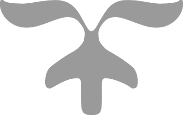 INTRODUCCIÓNBIENVENIDA DEL PRESIDENTE MUNICIPALCULTURA GUBERNAMENTAL NORMATIVIDAD APLICABLEOBJETIVOS DE LA DIRECCIÓNGUIAS OPERATIVASPROCEDIMIENTO PARA EL CONTROL DE DOCUMENTOSPROCEDIMIENTOS PARA LA MEJORA DEL DESEMPEÑO INSTITUCIONALMÉTODO DE CONFORMACIÓN DEL MANUAL ORGANIZACIONALIntroducción2Bienvenida de Presidente3Cultura Gubernamental4Normatividad Aplicable7Objetivos de la Dirección8Guías Operativas por Área:Director de Evaluación y Enlace Rural.Coordinador de Zona.Auxiliar de Coordinador de Zona.Coordinador Técnico.Trabajador Social.Auxiliar Administrativo.Secretaria.9Procedimiento para el Control de documentos56Modelo de Mejora del desempeño Institucional del MunicipioProcedimiento de Selección de Personal.Procedimiento de Inducción del personal.Procedimiento de capacitación.Procedimiento de rendición de cuentas interno.57Método de Conformación del Manual OrganizacionalHoja de Control de Cambios6061El propósito del presente Manual tiene como fin ser un Instrumento que ayude a guiar, orientar y enfocar todos los esfuerzos de los servidores públicos en el cumplimiento de las funciones alineadas a los objetivos específicos de su puesto de trabajo asignado y a los objetivos de la Dirección a la cual pertenecen, de la misma manera, esta creado para mejorar la comunicación y transmitir información, respecto a la organización, y funcionamiento de cada Dependencia o Institución del H. Ayuntamiento de Mazatlán.Es del interés de la presente Administración Pública, encabezada por el Ing. Carlos Eduardo Felton González, ser eficiente en el desempeño diario de cada Servidor Público que colabora en el Municipio, es por ello, que el Manual Organizacional de cada Dirección fue creado para: Precisar las funciones encomendadas a la Dependencia, para evitar duplicidad de funciones, detectar omisiones y deslindar responsabilidades. Colaborar en la ejecución correcta de las actividades encomendadas al personal y proporcionar la uniformidad. Permitir el ahorro de tiempo y esfuerzos en la ejecución de las funciones, evitando la repetición de instrucciones y directrices. Proporcionar información básica para la planeación e instrumentar medidas de modernización administrativa. Servir como medio de integración al personal de nuevo ingreso, facilitando su incorporación e inducción a las distintas áreas. Ser un instrumento útil de orientación e información sobre las funciones o atribuciones asignadas a las unidades responsables. A partir de este momento eres un elemento importante de presente Administración Pública del H. Ayuntamiento de Mazatlán Sinaloa.Como colaborador, tus cualidades y aptitudes, han permitido considerarte para ingresar a nuestro equipo de trabajo y creemos que tu aporte va a ser fundamental para el logro de los objetivos de tu área de trabajo. Aquí encontrarás compañeros de trabajo cordiales, y un ambiente de trabajo adecuado, donde estoy seguro se te facilitará tener un excelente desempeño.Te felicitamos y nos complace tenerte con nosotros y esperamos que adoptes los valores de nuestra cultura: responsabilidad, disciplina y servicio de excelencia para el bien del país, del estado, de la sociedad y de tu familia. Así mismo, te exhortamos a vivir dichos valores y formes parte activa de este grupo humano que está trabajando para mejorar tu comunidad y ofrecer un excelente servicio a la ciudadanía.Al pertenecer a nuestro equipo de trabajo, has contraído una serie de deberes y responsabilidades que son necesarios cumplir y respetar, es por eso, es de mi gusto presentarte el presente Manual Organizacional de tu Dirección.Aquí encontraras una Guía Operativa que te ayudará a la adopción de tu puesto, ayudándote a enfocar constantemente el objetivo de tus actividades, de la misma manera, te muestra la metodología y parámetros de medición para el desarrollo de tus funciones de manera efectiva y la correspondiente rendición de cuentas hacia tu Jefe Inmediato.Quienes conformamos ésta Administración, entendemos perfectamente que nuestra sociedad y nuestro país esperan lo mejor de todos nosotros, de nuestros resultados y servicios, por lo tanto te invito a aprovechar tus habilidades y conocimientos para mejorar nuestro Mazatlán.De nuevo te doy la bienvenida a éste tu nuevo Equipo de trabajo, deseándote mucho éxito.¡Bienvenido!Ing. Carlos Eduardo Felton GonzálezPresidente del Municipio de Mazatlán, SinaloaMisiónAdministrar de manera eficiente y transparente los recursos del municipio que permita la ejecución de obras y servicios óptimos mediante la integración de esfuerzos entre sociedad y gobierno. VisiónSer un municipio con alto espíritu de servicio, que se acerque a la gente para atender sus necesidades con la prestación y la buena calidad y la buena gestión y administración de los recursos necesarios para implementar acciones que mejoren la calidad de vida de la población en el presente y generen oportunidades para el desarrollo del municipio a futuro.Código de Ética y ConductaPara fortalecer un Modelo de Gobierno que opere y sea eficiente se requiere de una Administración Pública ordenada, honesta y transparente; en este sentido, el Ingeniero Carlos Eduardo Felton González, C. Presidente Municipal de Mazatlán, ha planteado y exhortado a los servidores públicos del Municipio para que se comprometan a cumplir, en el periodo 2014-2016 “Construyendo Futuro”, el Código de Ética y Conducta, a fin de que con sus acciones se incrementen los estándares de calidad de la gestión municipal. El Código tiene como objetivos específicos: Llevar a cabo acciones permanentes para identificar y delimitar las conductas que en situaciones específicas deberán observar los servidores públicos en el desempeño de sus cargos o comisiones.Lograr que los servidores públicos conozcan, entiendan y vivan los valores y principios que dispone este código. Orientar a los servidores públicos en los asuntos relacionados con la emisión, aplicación y cumplimiento del Código, particularmente en caso de dilemas éticos. Este código es de observancia general y obligatoria tiene como objeto enunciar y dar a conocer, los valores y principios de carácter ético, además de orientar la actuación de los servidores públicos del H. Ayuntamiento de Mazatlán, en el desempeño de sus empleos, cargos o comisiones, ante las situaciones concretas que se le presenten, y que deriven de las funciones y actividades propias de la institución. Es responsabilidad de los sujetos de este código, ajustarse en el desempeño de sus actividades a los valores y principios previstas en este, independientemente de las obligaciones específicas que les correspondan conforme al ejercicio de sus funciones. Todo servidor público del H. Ayuntamiento de Mazatlán está obligado a conocer el Código de Ética y Conducta, a fin de aplicarlo en el ámbito de sus competencias, conforme a los valores, principios y conductas estipuladas en éste. Los valores y principios descritos en el presente código serán asumidos y cumplidos de manera consciente y responsable por todos los servidores públicos de la Administración Pública Municipal, con el propósito de consolidarlos en una cultura gubernamental. Todo servidor público, deberá observar los siguientes valores: Bien Común.- Todas las decisiones y acciones del servidor público deben estar dirigidas a la satisfacción de las necesidades e intereses de la sociedad por encima de sus intereses particulares.Entorno Cultural y Ecológico.- El servidor público debe realizar sus actividades evitando la afectación de nuestro patrimonio cultural y del ecosistema donde vive, asumiendo una férrea voluntad de respeto, defensa y preservación de la cultura y del medio ambiente de nuestro país, que se refleja en sus decisiones y actos. Generosidad.- El Servidor público deberá conducirse con una actitud sensible, solidaria de respeto y apoyo a los ciudadanos. Igualdad.- El servidor público debe prestar los servicios que se le han encomendado, a todos los miembros de la sociedad que tengan derecho a recibirlos, sin importar su origen étnico o nacional, el género, la edad, las discapacidades, la condición social, las condiciones de salud, la religión, las opiniones, las preferencias sexuales, el estado civil, preferencia política o cualquier otra que atente contra la dignidad humana. Integridad.- Todo servidor público debe actuar con honestidad atendiendo siempre a la verdad Justicia.- El servidor público debe conducirse invariablemente con apego a las normas jurídicas inherentes a la función que desempeña. Respetar el Estado de Derecho es una responsabilidad que, debe asumir y cumplir. Liderazgo.- El servidor público debe trabajar para convertirse en un decidido promotor de valores y principios en la sociedad y en la institución pública, partiendo del ejemplo personal, ya que a través de su actitud, actuación y desempeño se construye la confianza de los ciudadanos a las instituciones. Respeto.- Todo servidor público debe dar a las personas un trato digno, cortés, cordial y tolerante. Además, está obligado a reconocer y considerar en todo momento los derechos, libertades y cualidades inherentes a la condición humana. Responsabilidad.- El servidor público debe realizar las funciones encomendadas, cumpliendo con las metas y objetivos del H. Ayuntamiento de Mazatlán, a fin de alcanzar con eficiencia y eficacia los resultados esperados, mejorando su desempeño y la atención al ciudadano, asumiendo así las consecuencias de sus actos y decisiones.Subsidiariedad.- El servidor público debe resolver los temas que le sean propios y estar atento para participar en la solución de los problemas en las áreas de sus compañeros, trabajando en equipo para fomentar un gobierno eficaz en la consecución de resultados para el bienestar de Mazatlán. Solidaridad.- Como servidor público debe integrarse plenamente en la comunidad en la que vive y a la cual representa, uniendo sus esfuerzos a los de sus compañeros del gobierno municipal, para servir a los demás en los momentos difíciles y de la vida diaria. Todo servidor público, deberá observar los siguientes principios en el desempeño de sus funciones: Conflicto de Interés y Uso del Cargo Público.- El servidor público se abstendrá de participar en acciones y situaciones que lo beneficien en lo personal o a familiares de manera directa o indirecta.Eficiencia.- El servidor público debe ejercitar la función pública en forma congruente a los fines y propósitos establecidos por el empleo, cargo o comisión de que se trate. Honradez- Como servidor público en el ejercicio de sus funciones, debe utilizar los recursos públicos tanto humanos como materiales, técnicos y financieros, que se le encomiendan o responsabilicen, con el mayor cuidado y esmero, dedicándolos exclusivamente al fin para el que se encuentran efectos. Imparcialidad.- El servidor público no debe desvirtuar el ejercicio de la función pública para beneficiar intereses personales, familiares o de negocios. Lealtad.- El servidor público debe guardar la Constitución Política de los Estados Unidos Mexicanos, la Constitución Política del Estado de Sinaloa, las instituciones y el orden jurídico del país, asimismo, entregarse a la institución, preservando y protegiendo los intereses públicos. Legalidad.- Como servidor público su actuación debe ajustarse a lo expresamente establecido en la Ley.  Transparencia.- El servidor público debe permitir y garantizar el acceso a la información gubernamental, sin más límite que el que imponga el interés público y los derechos de privacidad de los particulares establecidos por la ley. Hacer un uso responsable y claro de los recursos públicos, eliminando cualquier discrecionalidad indebida en su aplicación. Rendición de Cuentas.- El servidor debe asumir plenamente ante la sociedad, la responsabilidad de desempeñar sus funciones en forma adecuada y sujetarse a la evaluación de la propia sociedad. Realizar sus funciones con eficacia y calidad así como contar permanentemente con la disposición para desarrollar procesos de mejora continua, de modernización y de optimización de recursos públicos.Legislación.De acuerdo con el Art. 31 de la ley del gobierno municipal en el estado de Sinaloa los municipios deberán promover, colaborar y establecer centros que permitan el desarrollo agropecuario en su territorio. El municipio de Mazatlán cuenta con 8 sindicaturas y más de 60 comunidades rurales en los que habitan gran cantidad de personas, cuenta con dos ríos al norte el Quelite y al sur el Presidio, con la construcción de la presa picachos, la inminente introducción del sistema de riego y la apertura de la autopista hacen condiciones muy favorables para el desarrollo agropecuario que permitan mejorar las condiciones de vida de sus habitantes, de aquí la importancia y la necesidad de que el municipio asuma un papel de liderazgo y compromiso para ser un facilitador y ordenador de este desarrollo rural.Artículo 27 del Reglamento Interno del H. Ayuntamiento de Mazatlán.Además, la Dirección de Evaluación y Enlace Rural cuenta con un marco jurídico basado en:Reglamento de la Administración Pública del Municipio de Mazatlán.Reglamento de Bando de Policía y Buen Gobierno del Estado de Sinaloa.Ley de Acceso a la información Pública del Estado de Sinaloa.Ley de Responsabilidades Administrativas de los Servidores Públicos del Estado de SinaloaLey de Gobierno Municipal del Estado de Sinaloa.Ley Federal de Trabajo.Constitución Política del Estado de Sinaloa.Constitución Política de los Estados Unidos Mexicanos.Código Civil del Estado de Sinaloa.OBJETIVOS.Ayudar, asesorar y elaborar proyectos para apoyos con los Síndicos de comunidades rurales, para mejorar las condiciones de vida de los ciudadanos, a través de la entrega de diversos apoyos y beneficios. Recibir solicitudes para vivienda de todas las comunidades, para mejorar la calidad de vida de las familias mazatlecas con una vivienda digna y realizar proyectos productivos en la zona rural con grupos informales, supervisando la operatividad de cada Proyecto Productivo autorizado.Proporcionar asesoría y capacitación al sector rural de manera integral y coordinada para que puedan participar en los apoyos y servicios ofrecidos por las secretarias de los diferentes niveles de gobierno. Crear agro empresas en los ejidos y comunidades de Mazatlán. • Identificar y gestionar las obras más necesarias en la zona rural que permitan atender las necesidades de servicios públicos y mejorar su entorno. Identificar y apoyar a comunidades con potencial para convertirse en lugares turísticos y de esta manera tener otras opciones para los turistas que arriban a Mazatlán. Promover el deporte en el medio rural como una estrategia para fortalecer el desarrollo integral de la juventud rural.MISIONSer una Dirección con liderazgo social rural, capacidad y transparencia que en conjunto con los productores agropecuario logre un desarrollo rural sustentable mediante la aplicación de programas que le permita incorporar recursos para sus proyectos productivos dando como resultados elevar el nivel de vida de la población rural del Municipio de Mazatlán de Sinaloa. VISIONSer un organismo que coadyuve a direccionar los recursos destinados al sector agropecuario y así fortalecerlo. Promoviendo una cultura de cuidado a los recursos naturales que permita la compatibilidad de la actividad agropecuaria con el medio ambiente lo cual permitirá un desarrollo sustentable del sector rural y su entorno. GUIA OPERATIVAGUIA OPERATIVADirección de Evaluación y Enlace RuralDirección de Evaluación y Enlace RuralDIRECTOR DE EVALUACION Y ENLACE RURALDIRECTOR DE EVALUACION Y ENLACE RURALObjetivoObjetivoAyudar, asesorar y elaborar proyectos para apoyos con los Síndicos de comunidades rurales, para mejorar las condiciones de vida de los ciudadanos, a través de la entrega de diversos apoyos y beneficios. Recibir solicitudes para vivienda de todas las comunidades, para mejorar la calidad de vida de las familias mazatlecas con una vivienda digna y realizar proyectos productivos en la zona rural con grupos informales, supervisando la operatividad de cada Proyecto Productivo autorizado.Ayudar, asesorar y elaborar proyectos para apoyos con los Síndicos de comunidades rurales, para mejorar las condiciones de vida de los ciudadanos, a través de la entrega de diversos apoyos y beneficios. Recibir solicitudes para vivienda de todas las comunidades, para mejorar la calidad de vida de las familias mazatlecas con una vivienda digna y realizar proyectos productivos en la zona rural con grupos informales, supervisando la operatividad de cada Proyecto Productivo autorizado.Conocimientos y HabilidadesConocimientos y HabilidadesEspíritu de servicioLeyes y Reglamentos de la Administración PublicaCapacidad verbal y Facilidad de palabraElaboración de Estudios SocioeconómicosExcelente ortografía y redacciónProgramas de Viviendas y proyectos productivosToma de DecisionesManejo de Equipo de Cómputo y Paquetería OfficeManejo de Personal y LiderazgoZonas rurales del Municipio de MazatlánHerramientas y equipoHerramientas y equipoComputadora / ImpresoraPlan Municipal de DesarrolloTeléfono / ConmutadorLicencia de ManejoCopiadora / EscánerVehículo asignado (según aplique)Puestos a su cargoCoordinador de Zona.Auxiliar de Coordinador de Zona.Coordinador Técnico.Trabajador Social.Auxiliar Administrativo.Secretaria.Puestos a su cargoCoordinador de Zona.Auxiliar de Coordinador de Zona.Coordinador Técnico.Trabajador Social.Auxiliar Administrativo.Secretaria.Presidente MunicipalPresidente MunicipalDepartamento del Jefe InmediatoDepartamento del Jefe InmediatoPresidenciaPresidenciaResponsable de actualización de esta guíaResponsable de actualización de esta guíaDirección de Recursos Humanos del H. Ayuntamiento de MazatlánDirección de Recursos Humanos del H. Ayuntamiento de MazatlánFUNCION 1. ATENCIÓN CIUDADANAFUNCION 1. ATENCIÓN CIUDADANAFUNCION 1. ATENCIÓN CIUDADANAFUNCION 1. ATENCIÓN CIUDADANAAsegurar que el personal a su cargo brinde información sobre los programas de apoyo a las comunidades rurales, resolviendo las dudas que tiene el ciudadano que acude a la oficina.Solicitar a los Coordinadores de Zona que brinden asesoría a Síndicos y Comisarios para ayudarlos en la elaboración de proyectos.Atender al público en general que acude a las oficinas de la Dirección de Evaluación y Enlace Rural y que solicita una cita con el Director.Aclarar cualquier duda de los trámites de los programas de entrega de apoyos, viviendas o proyectos productivos y canalizar con la persona o área correspondiente en caso de ser necesario.Confirmar con su Secretaria si la queja del Ciudadano es derivada de alguna Boleta de Atención Ciudadana que no ha sido solucionada.Revisar el Reporte estadístico de Atención Ciudadana y detectar aquellas Boletas que no han sido cumplidas, así como sus causas.Solicitar la alta o seguimiento de la Boleta de Atención Ciudadana para solucionar la inconformidad o duda del ciudadano.PRODUCTIVIDADAsegurar que el personal a su cargo brinde información sobre los programas de apoyo a las comunidades rurales, resolviendo las dudas que tiene el ciudadano que acude a la oficina.Solicitar a los Coordinadores de Zona que brinden asesoría a Síndicos y Comisarios para ayudarlos en la elaboración de proyectos.Atender al público en general que acude a las oficinas de la Dirección de Evaluación y Enlace Rural y que solicita una cita con el Director.Aclarar cualquier duda de los trámites de los programas de entrega de apoyos, viviendas o proyectos productivos y canalizar con la persona o área correspondiente en caso de ser necesario.Confirmar con su Secretaria si la queja del Ciudadano es derivada de alguna Boleta de Atención Ciudadana que no ha sido solucionada.Revisar el Reporte estadístico de Atención Ciudadana y detectar aquellas Boletas que no han sido cumplidas, así como sus causas.Solicitar la alta o seguimiento de la Boleta de Atención Ciudadana para solucionar la inconformidad o duda del ciudadano.PRODUCTIVIDADAsegurar que el personal a su cargo brinde información sobre los programas de apoyo a las comunidades rurales, resolviendo las dudas que tiene el ciudadano que acude a la oficina.Solicitar a los Coordinadores de Zona que brinden asesoría a Síndicos y Comisarios para ayudarlos en la elaboración de proyectos.Atender al público en general que acude a las oficinas de la Dirección de Evaluación y Enlace Rural y que solicita una cita con el Director.Aclarar cualquier duda de los trámites de los programas de entrega de apoyos, viviendas o proyectos productivos y canalizar con la persona o área correspondiente en caso de ser necesario.Confirmar con su Secretaria si la queja del Ciudadano es derivada de alguna Boleta de Atención Ciudadana que no ha sido solucionada.Revisar el Reporte estadístico de Atención Ciudadana y detectar aquellas Boletas que no han sido cumplidas, así como sus causas.Solicitar la alta o seguimiento de la Boleta de Atención Ciudadana para solucionar la inconformidad o duda del ciudadano.PRODUCTIVIDADAsegurar que el personal a su cargo brinde información sobre los programas de apoyo a las comunidades rurales, resolviendo las dudas que tiene el ciudadano que acude a la oficina.Solicitar a los Coordinadores de Zona que brinden asesoría a Síndicos y Comisarios para ayudarlos en la elaboración de proyectos.Atender al público en general que acude a las oficinas de la Dirección de Evaluación y Enlace Rural y que solicita una cita con el Director.Aclarar cualquier duda de los trámites de los programas de entrega de apoyos, viviendas o proyectos productivos y canalizar con la persona o área correspondiente en caso de ser necesario.Confirmar con su Secretaria si la queja del Ciudadano es derivada de alguna Boleta de Atención Ciudadana que no ha sido solucionada.Revisar el Reporte estadístico de Atención Ciudadana y detectar aquellas Boletas que no han sido cumplidas, así como sus causas.Solicitar la alta o seguimiento de la Boleta de Atención Ciudadana para solucionar la inconformidad o duda del ciudadano.PRODUCTIVIDADPeriódicamente es necesario aplicar una evaluación individual  cada empleado para medir el Índice de Productividad Individual (iPi), de acuerdo a: Periódicamente es necesario aplicar una evaluación individual  cada empleado para medir el Índice de Productividad Individual (iPi), de acuerdo a: Periódicamente es necesario aplicar una evaluación individual  cada empleado para medir el Índice de Productividad Individual (iPi), de acuerdo a: Periódicamente es necesario aplicar una evaluación individual  cada empleado para medir el Índice de Productividad Individual (iPi), de acuerdo a: Indicadores de Desempeño individual del Puesto:Indicadores de Desempeño individual del Puesto:Indicadores de Desempeño individual del Puesto:Indicadores de Desempeño individual del Puesto:NOMBRE DEL INDICADORUNIDADESFRECUENCIAFORMULAÍndice de Atención Ciudadana%Según demandaBoletas concluidas / Boletas emitidasDocumentación Obligatoria:Documentación Obligatoria:Documentación Obligatoria:Documentación Obligatoria:REPORTEFECHA LIMITE DE ENTREGA                             FECHA LIMITE DE ENTREGA                             DESTINO                                                                    Boletas de atención ciudadanaSegún demandaSegún demandaUso y control internoFUNCION 2. REVISIÓN Y APROBACIÓN DE PROGRAMAS DE APOYOFUNCION 2. REVISIÓN Y APROBACIÓN DE PROGRAMAS DE APOYOFUNCION 2. REVISIÓN Y APROBACIÓN DE PROGRAMAS DE APOYOFUNCION 2. REVISIÓN Y APROBACIÓN DE PROGRAMAS DE APOYORevisar los Estudios Socioeconómicos que validen las necesidades de las personas solicitantes.Analizar si los proyectos elaborados cumplen con los requisitos solicitados por el Programa Federal y Estatal.Verificar los costos de los apoyos del proyecto, revisando cotizaciones presentadas por los Síndicos y Coordinadores de Zona.Presentar la propuesta de proyectos elaborados ante las instancias correspondientes para la autorización de los mismos.Dar seguimiento a los programas de entrega de apoyos (techos, baños, piso, caminos, etc.)Gestionar con el personal a su cargo visitas a las oficinas de SAGARPA en Culiacán Sinaloa para recoger el apoyo autorizado para el proyecto.Firmar la notificación por oficio a los Síndicos y Comisarios, sobre la autorización de proyectos para planear la entrega de apoyos y beneficios.PRODUCTIVIDADRevisar los Estudios Socioeconómicos que validen las necesidades de las personas solicitantes.Analizar si los proyectos elaborados cumplen con los requisitos solicitados por el Programa Federal y Estatal.Verificar los costos de los apoyos del proyecto, revisando cotizaciones presentadas por los Síndicos y Coordinadores de Zona.Presentar la propuesta de proyectos elaborados ante las instancias correspondientes para la autorización de los mismos.Dar seguimiento a los programas de entrega de apoyos (techos, baños, piso, caminos, etc.)Gestionar con el personal a su cargo visitas a las oficinas de SAGARPA en Culiacán Sinaloa para recoger el apoyo autorizado para el proyecto.Firmar la notificación por oficio a los Síndicos y Comisarios, sobre la autorización de proyectos para planear la entrega de apoyos y beneficios.PRODUCTIVIDADRevisar los Estudios Socioeconómicos que validen las necesidades de las personas solicitantes.Analizar si los proyectos elaborados cumplen con los requisitos solicitados por el Programa Federal y Estatal.Verificar los costos de los apoyos del proyecto, revisando cotizaciones presentadas por los Síndicos y Coordinadores de Zona.Presentar la propuesta de proyectos elaborados ante las instancias correspondientes para la autorización de los mismos.Dar seguimiento a los programas de entrega de apoyos (techos, baños, piso, caminos, etc.)Gestionar con el personal a su cargo visitas a las oficinas de SAGARPA en Culiacán Sinaloa para recoger el apoyo autorizado para el proyecto.Firmar la notificación por oficio a los Síndicos y Comisarios, sobre la autorización de proyectos para planear la entrega de apoyos y beneficios.PRODUCTIVIDADRevisar los Estudios Socioeconómicos que validen las necesidades de las personas solicitantes.Analizar si los proyectos elaborados cumplen con los requisitos solicitados por el Programa Federal y Estatal.Verificar los costos de los apoyos del proyecto, revisando cotizaciones presentadas por los Síndicos y Coordinadores de Zona.Presentar la propuesta de proyectos elaborados ante las instancias correspondientes para la autorización de los mismos.Dar seguimiento a los programas de entrega de apoyos (techos, baños, piso, caminos, etc.)Gestionar con el personal a su cargo visitas a las oficinas de SAGARPA en Culiacán Sinaloa para recoger el apoyo autorizado para el proyecto.Firmar la notificación por oficio a los Síndicos y Comisarios, sobre la autorización de proyectos para planear la entrega de apoyos y beneficios.PRODUCTIVIDADPeriódicamente es necesario aplicar una evaluación individual  cada empleado para medir el Índice de Productividad Individual (iPi), de acuerdo a: Periódicamente es necesario aplicar una evaluación individual  cada empleado para medir el Índice de Productividad Individual (iPi), de acuerdo a: Periódicamente es necesario aplicar una evaluación individual  cada empleado para medir el Índice de Productividad Individual (iPi), de acuerdo a: Periódicamente es necesario aplicar una evaluación individual  cada empleado para medir el Índice de Productividad Individual (iPi), de acuerdo a: Indicadores de Desempeño individual del Puesto:Indicadores de Desempeño individual del Puesto:Indicadores de Desempeño individual del Puesto:Indicadores de Desempeño individual del Puesto:NOMBRE DEL INDICADORUNIDADESFRECUENCIAFORMULAProyectos activos%Según demandaProyectos aprobados / Proyectos presentadosDocumentación Obligatoria:Documentación Obligatoria:Documentación Obligatoria:Documentación Obligatoria:REPORTEFECHA LIMITE DE ENTREGA                             FECHA LIMITE DE ENTREGA                             DESTINO                                                                    Proyectos para apoyo a comunidades RuralesOficio de notificación de la autorizaciónSegún demandaSegún demandaSegún demandaSegún demandaSAGARPASíndicos y comisariosFUNCION 3. ENTREGA DE BENEFICIOS DERIVADOS DE LOS PROGRAMAS DE APOYOFUNCION 3. ENTREGA DE BENEFICIOS DERIVADOS DE LOS PROGRAMAS DE APOYOFUNCION 3. ENTREGA DE BENEFICIOS DERIVADOS DE LOS PROGRAMAS DE APOYOFUNCION 3. ENTREGA DE BENEFICIOS DERIVADOS DE LOS PROGRAMAS DE APOYOLlevar los apoyos en vehículos oficiales una vez autorizados y entregarlo en compañía de una Trabajadora Social.Verificar que se haya recabado firma de recibido y copia de credencial de elector de los beneficiarios de apoyos (lamina, despensa, etc.)Solicitar que el personal a su cargo tomen fotografías para la evidencia de la entrega.Aprobar la ayuda a diferentes Dependencias entregando colchonetas, cobijas, laminas, de carton, derivados de los diferentes programas de apoyo de Evaluación y Enlace Rural.Participar en los eventos que se realizan, como son banderazos de obras a realizar.PRODUCTIVIDADLlevar los apoyos en vehículos oficiales una vez autorizados y entregarlo en compañía de una Trabajadora Social.Verificar que se haya recabado firma de recibido y copia de credencial de elector de los beneficiarios de apoyos (lamina, despensa, etc.)Solicitar que el personal a su cargo tomen fotografías para la evidencia de la entrega.Aprobar la ayuda a diferentes Dependencias entregando colchonetas, cobijas, laminas, de carton, derivados de los diferentes programas de apoyo de Evaluación y Enlace Rural.Participar en los eventos que se realizan, como son banderazos de obras a realizar.PRODUCTIVIDADLlevar los apoyos en vehículos oficiales una vez autorizados y entregarlo en compañía de una Trabajadora Social.Verificar que se haya recabado firma de recibido y copia de credencial de elector de los beneficiarios de apoyos (lamina, despensa, etc.)Solicitar que el personal a su cargo tomen fotografías para la evidencia de la entrega.Aprobar la ayuda a diferentes Dependencias entregando colchonetas, cobijas, laminas, de carton, derivados de los diferentes programas de apoyo de Evaluación y Enlace Rural.Participar en los eventos que se realizan, como son banderazos de obras a realizar.PRODUCTIVIDADLlevar los apoyos en vehículos oficiales una vez autorizados y entregarlo en compañía de una Trabajadora Social.Verificar que se haya recabado firma de recibido y copia de credencial de elector de los beneficiarios de apoyos (lamina, despensa, etc.)Solicitar que el personal a su cargo tomen fotografías para la evidencia de la entrega.Aprobar la ayuda a diferentes Dependencias entregando colchonetas, cobijas, laminas, de carton, derivados de los diferentes programas de apoyo de Evaluación y Enlace Rural.Participar en los eventos que se realizan, como son banderazos de obras a realizar.PRODUCTIVIDADPeriódicamente es necesario aplicar una evaluación individual  cada empleado para medir el Índice de Productividad Individual (iPi), de acuerdo a: Periódicamente es necesario aplicar una evaluación individual  cada empleado para medir el Índice de Productividad Individual (iPi), de acuerdo a: Periódicamente es necesario aplicar una evaluación individual  cada empleado para medir el Índice de Productividad Individual (iPi), de acuerdo a: Periódicamente es necesario aplicar una evaluación individual  cada empleado para medir el Índice de Productividad Individual (iPi), de acuerdo a: Indicadores de Desempeño individual del Puesto:Indicadores de Desempeño individual del Puesto:Indicadores de Desempeño individual del Puesto:Indicadores de Desempeño individual del Puesto:NOMBRE DEL INDICADORUNIDADESFRECUENCIAFORMULATotal de beneficiados%Según demandaTotal de apoyos entregados  / Apoyos metaDocumentación Obligatoria:Documentación Obligatoria:Documentación Obligatoria:Documentación Obligatoria:REPORTEFECHA LIMITE DE ENTREGA                             FECHA LIMITE DE ENTREGA                             DESTINO                                                                    Reporte de entrega (firma de recibido)Según demandaSegún demandaUso y control internoFUNCION 4. APROBACIÓN PRELIMINAR DE SOLICITUDES PARA ENTREGA DE VIVIENDASFUNCION 4. APROBACIÓN PRELIMINAR DE SOLICITUDES PARA ENTREGA DE VIVIENDASFUNCION 4. APROBACIÓN PRELIMINAR DE SOLICITUDES PARA ENTREGA DE VIVIENDASFUNCION 4. APROBACIÓN PRELIMINAR DE SOLICITUDES PARA ENTREGA DE VIVIENDASRevisar con el Coordinador Técnico las reglas de operación cada año y abrir convocatoria del Programa de Vivienda.Fomentar la promoción de la convocatoria con todos los comisarios y síndicos pertenecientes al Municipio de Mazatlán.Establecer con el Coordinador Técnico rutas en zona norte, sur y centro de cada alcaldía, para la verificación de cada solicitud.Analizar las solicitudes de todas las comunidades de forma personal o por medio de comisarios, síndicos o gestores.Asegurar que los requisitos documentales estén completos para poder ingresar la solicitud a un padrón interno.Seleccionar las solicitudes que aprueban los requisitos completos y descartar las que tengan en proceso tramites de vivienda en otra Dependencia.PRODUCTIVIDADRevisar con el Coordinador Técnico las reglas de operación cada año y abrir convocatoria del Programa de Vivienda.Fomentar la promoción de la convocatoria con todos los comisarios y síndicos pertenecientes al Municipio de Mazatlán.Establecer con el Coordinador Técnico rutas en zona norte, sur y centro de cada alcaldía, para la verificación de cada solicitud.Analizar las solicitudes de todas las comunidades de forma personal o por medio de comisarios, síndicos o gestores.Asegurar que los requisitos documentales estén completos para poder ingresar la solicitud a un padrón interno.Seleccionar las solicitudes que aprueban los requisitos completos y descartar las que tengan en proceso tramites de vivienda en otra Dependencia.PRODUCTIVIDADRevisar con el Coordinador Técnico las reglas de operación cada año y abrir convocatoria del Programa de Vivienda.Fomentar la promoción de la convocatoria con todos los comisarios y síndicos pertenecientes al Municipio de Mazatlán.Establecer con el Coordinador Técnico rutas en zona norte, sur y centro de cada alcaldía, para la verificación de cada solicitud.Analizar las solicitudes de todas las comunidades de forma personal o por medio de comisarios, síndicos o gestores.Asegurar que los requisitos documentales estén completos para poder ingresar la solicitud a un padrón interno.Seleccionar las solicitudes que aprueban los requisitos completos y descartar las que tengan en proceso tramites de vivienda en otra Dependencia.PRODUCTIVIDADRevisar con el Coordinador Técnico las reglas de operación cada año y abrir convocatoria del Programa de Vivienda.Fomentar la promoción de la convocatoria con todos los comisarios y síndicos pertenecientes al Municipio de Mazatlán.Establecer con el Coordinador Técnico rutas en zona norte, sur y centro de cada alcaldía, para la verificación de cada solicitud.Analizar las solicitudes de todas las comunidades de forma personal o por medio de comisarios, síndicos o gestores.Asegurar que los requisitos documentales estén completos para poder ingresar la solicitud a un padrón interno.Seleccionar las solicitudes que aprueban los requisitos completos y descartar las que tengan en proceso tramites de vivienda en otra Dependencia.PRODUCTIVIDADPeriódicamente es necesario aplicar una evaluación individual  cada empleado para medir el Índice de Productividad Individual (iPi), de acuerdo a: Periódicamente es necesario aplicar una evaluación individual  cada empleado para medir el Índice de Productividad Individual (iPi), de acuerdo a: Periódicamente es necesario aplicar una evaluación individual  cada empleado para medir el Índice de Productividad Individual (iPi), de acuerdo a: Periódicamente es necesario aplicar una evaluación individual  cada empleado para medir el Índice de Productividad Individual (iPi), de acuerdo a: Indicadores de Desempeño individual del Puesto:Indicadores de Desempeño individual del Puesto:Indicadores de Desempeño individual del Puesto:Indicadores de Desempeño individual del Puesto:NOMBRE DEL INDICADORUNIDADESFRECUENCIAFORMULATotal de solicitudes pre-aprobadas%Según demandaSolicitudes pre-aprobadas  / Solicitudes recibidasDocumentación Obligatoria:Documentación Obligatoria:Documentación Obligatoria:Documentación Obligatoria:REPORTEFECHA LIMITE DE ENTREGA                             FECHA LIMITE DE ENTREGA                             DESTINO                                                                    Convocatoria,Reporte de Solicitudes pre-aprobadasSegún demandaSegún demandaSíndicos y Comisarios, Coordinador TécnicoFUNCION 5. APROBACIÓN SEDATU DE SOLICITUDES PARA ENTREGA DE VIVIENDASFUNCION 5. APROBACIÓN SEDATU DE SOLICITUDES PARA ENTREGA DE VIVIENDASFUNCION 5. APROBACIÓN SEDATU DE SOLICITUDES PARA ENTREGA DE VIVIENDASFUNCION 5. APROBACIÓN SEDATU DE SOLICITUDES PARA ENTREGA DE VIVIENDASSupervisar que se lleven a cabo visitas a la Delegación SEDATU en Culiacán para iniciar la captura en el Sistema FONHAPO o CONAVI.Revisar el padrón enviado por la SEDATU donde se señalan los seleccionados de los beneficiados del programa de vivienda.Impulsar la firma de contratos de obra donde firman los beneficiarios, Presidente Municipal, Representante Legal de la Constructora y Director de Evaluación y Enlace Rural.Solicitar el pago Municipal conforme al convenio firmado por cada beneficiario, seleccionando el recurso federal por cada acción de vivienda ya calificada. Solicitar la aportación de cada beneficiario conforme se acordó en el contrato de obra.Supervisar la autoconstrucción de cada acción de vivienda (al inicio, durante y al finalizar cada una), revisando el expediente de evidencias y documentos de cada acción de Vivienda Terminada para determinar su estatus completo y concluido.PRODUCTIVIDADSupervisar que se lleven a cabo visitas a la Delegación SEDATU en Culiacán para iniciar la captura en el Sistema FONHAPO o CONAVI.Revisar el padrón enviado por la SEDATU donde se señalan los seleccionados de los beneficiados del programa de vivienda.Impulsar la firma de contratos de obra donde firman los beneficiarios, Presidente Municipal, Representante Legal de la Constructora y Director de Evaluación y Enlace Rural.Solicitar el pago Municipal conforme al convenio firmado por cada beneficiario, seleccionando el recurso federal por cada acción de vivienda ya calificada. Solicitar la aportación de cada beneficiario conforme se acordó en el contrato de obra.Supervisar la autoconstrucción de cada acción de vivienda (al inicio, durante y al finalizar cada una), revisando el expediente de evidencias y documentos de cada acción de Vivienda Terminada para determinar su estatus completo y concluido.PRODUCTIVIDADSupervisar que se lleven a cabo visitas a la Delegación SEDATU en Culiacán para iniciar la captura en el Sistema FONHAPO o CONAVI.Revisar el padrón enviado por la SEDATU donde se señalan los seleccionados de los beneficiados del programa de vivienda.Impulsar la firma de contratos de obra donde firman los beneficiarios, Presidente Municipal, Representante Legal de la Constructora y Director de Evaluación y Enlace Rural.Solicitar el pago Municipal conforme al convenio firmado por cada beneficiario, seleccionando el recurso federal por cada acción de vivienda ya calificada. Solicitar la aportación de cada beneficiario conforme se acordó en el contrato de obra.Supervisar la autoconstrucción de cada acción de vivienda (al inicio, durante y al finalizar cada una), revisando el expediente de evidencias y documentos de cada acción de Vivienda Terminada para determinar su estatus completo y concluido.PRODUCTIVIDADSupervisar que se lleven a cabo visitas a la Delegación SEDATU en Culiacán para iniciar la captura en el Sistema FONHAPO o CONAVI.Revisar el padrón enviado por la SEDATU donde se señalan los seleccionados de los beneficiados del programa de vivienda.Impulsar la firma de contratos de obra donde firman los beneficiarios, Presidente Municipal, Representante Legal de la Constructora y Director de Evaluación y Enlace Rural.Solicitar el pago Municipal conforme al convenio firmado por cada beneficiario, seleccionando el recurso federal por cada acción de vivienda ya calificada. Solicitar la aportación de cada beneficiario conforme se acordó en el contrato de obra.Supervisar la autoconstrucción de cada acción de vivienda (al inicio, durante y al finalizar cada una), revisando el expediente de evidencias y documentos de cada acción de Vivienda Terminada para determinar su estatus completo y concluido.PRODUCTIVIDADPeriódicamente es necesario aplicar una evaluación individual  cada empleado para medir el Índice de Productividad Individual (iPi), de acuerdo a: Periódicamente es necesario aplicar una evaluación individual  cada empleado para medir el Índice de Productividad Individual (iPi), de acuerdo a: Periódicamente es necesario aplicar una evaluación individual  cada empleado para medir el Índice de Productividad Individual (iPi), de acuerdo a: Periódicamente es necesario aplicar una evaluación individual  cada empleado para medir el Índice de Productividad Individual (iPi), de acuerdo a: Indicadores de Desempeño individual del Puesto:Indicadores de Desempeño individual del Puesto:Indicadores de Desempeño individual del Puesto:Indicadores de Desempeño individual del Puesto:NOMBRE DEL INDICADORUNIDADESFRECUENCIAFORMULATotal de beneficiados%Según demandaTotal de solicitudes aprobadas  / solicitudes presentadasDocumentación Obligatoria:Documentación Obligatoria:Documentación Obligatoria:Documentación Obligatoria:REPORTEFECHA LIMITE DE ENTREGA                             FECHA LIMITE DE ENTREGA                             DESTINO                                                                    Padrón de beneficiadosSegún demandaSegún demandaUso y control internoFUNCION 6. APROBACIÓN PRELIMINAR DE PROYECTOS PRODUCTIVOSFUNCION 6. APROBACIÓN PRELIMINAR DE PROYECTOS PRODUCTIVOSFUNCION 6. APROBACIÓN PRELIMINAR DE PROYECTOS PRODUCTIVOSFUNCION 6. APROBACIÓN PRELIMINAR DE PROYECTOS PRODUCTIVOSRevisar con el Coordinador Técnico las reglas de operación cada año y abrir convocatoria de Proyectos Productivos.Asegurar que los requisitos documentales estén completos para poder ingresar la solicitud a un padrón interno.Revisar que el Proyecto se realice según el Formato apegado a las reglas de operación vigentes, así como su respectiva corrida financiera.Asegurar se cuente con la fotografía Grupal presentando la leyenda "solicitamos las reglas de operación".Validar el tipo de proyecto que requiere el grupo para proceder con el trámite y los miembros del Grupo formado para validar la factibilidad del proyecto solicitado.PRODUCTIVIDADRevisar con el Coordinador Técnico las reglas de operación cada año y abrir convocatoria de Proyectos Productivos.Asegurar que los requisitos documentales estén completos para poder ingresar la solicitud a un padrón interno.Revisar que el Proyecto se realice según el Formato apegado a las reglas de operación vigentes, así como su respectiva corrida financiera.Asegurar se cuente con la fotografía Grupal presentando la leyenda "solicitamos las reglas de operación".Validar el tipo de proyecto que requiere el grupo para proceder con el trámite y los miembros del Grupo formado para validar la factibilidad del proyecto solicitado.PRODUCTIVIDADRevisar con el Coordinador Técnico las reglas de operación cada año y abrir convocatoria de Proyectos Productivos.Asegurar que los requisitos documentales estén completos para poder ingresar la solicitud a un padrón interno.Revisar que el Proyecto se realice según el Formato apegado a las reglas de operación vigentes, así como su respectiva corrida financiera.Asegurar se cuente con la fotografía Grupal presentando la leyenda "solicitamos las reglas de operación".Validar el tipo de proyecto que requiere el grupo para proceder con el trámite y los miembros del Grupo formado para validar la factibilidad del proyecto solicitado.PRODUCTIVIDADRevisar con el Coordinador Técnico las reglas de operación cada año y abrir convocatoria de Proyectos Productivos.Asegurar que los requisitos documentales estén completos para poder ingresar la solicitud a un padrón interno.Revisar que el Proyecto se realice según el Formato apegado a las reglas de operación vigentes, así como su respectiva corrida financiera.Asegurar se cuente con la fotografía Grupal presentando la leyenda "solicitamos las reglas de operación".Validar el tipo de proyecto que requiere el grupo para proceder con el trámite y los miembros del Grupo formado para validar la factibilidad del proyecto solicitado.PRODUCTIVIDADPeriódicamente es necesario aplicar una evaluación individual  cada empleado para medir el Índice de Productividad Individual (iPi), de acuerdo a: Periódicamente es necesario aplicar una evaluación individual  cada empleado para medir el Índice de Productividad Individual (iPi), de acuerdo a: Periódicamente es necesario aplicar una evaluación individual  cada empleado para medir el Índice de Productividad Individual (iPi), de acuerdo a: Periódicamente es necesario aplicar una evaluación individual  cada empleado para medir el Índice de Productividad Individual (iPi), de acuerdo a: Indicadores de Desempeño individual del Puesto:Indicadores de Desempeño individual del Puesto:Indicadores de Desempeño individual del Puesto:Indicadores de Desempeño individual del Puesto:NOMBRE DEL INDICADORUNIDADESFRECUENCIAFORMULATotal de solicitudes pre-aprobadas%Según demandaSolicitudes pre-aprobadas  / Solicitudes recibidasDocumentación Obligatoria:Documentación Obligatoria:Documentación Obligatoria:Documentación Obligatoria:REPORTEFECHA LIMITE DE ENTREGA                             FECHA LIMITE DE ENTREGA                             DESTINO                                                                    Convocatoria,Reporte de Solicitudes pre-aprobadasSegún demandaSegún demandaSíndicos y Comisarios, Coordinador TécnicoFUNCION 7. APROBACIÓN SAGARPA DE PROYECTOS PRODUCTIVOSFUNCION 7. APROBACIÓN SAGARPA DE PROYECTOS PRODUCTIVOSFUNCION 7. APROBACIÓN SAGARPA DE PROYECTOS PRODUCTIVOSFUNCION 7. APROBACIÓN SAGARPA DE PROYECTOS PRODUCTIVOSVerificar que se realice el registro de cada proyecto productivo así como el folio único para cada proyecto para proceder a su autorización.Gestionar ante SAGARPA involucradas la autorización de los Proyectos Productivos.Recibir la autorización de los Proyectos, a través de un Padrón de beneficiados emitido por la SAGARPA.Firmar la notificación de la autorización al Grupo solicitante, solicitándoles su asistencia para recibir capacitación así como la correspondiente aportación Federal del proyecto autorizado.Asegurar que el Coordinador Técnico informe al Grupo solicitante el plazo límite para iniciar el proyecto productivo (tres meses máximo).Supervisar durante dos meses la operatividad de cada Proyecto Productivo.PRODUCTIVIDADVerificar que se realice el registro de cada proyecto productivo así como el folio único para cada proyecto para proceder a su autorización.Gestionar ante SAGARPA involucradas la autorización de los Proyectos Productivos.Recibir la autorización de los Proyectos, a través de un Padrón de beneficiados emitido por la SAGARPA.Firmar la notificación de la autorización al Grupo solicitante, solicitándoles su asistencia para recibir capacitación así como la correspondiente aportación Federal del proyecto autorizado.Asegurar que el Coordinador Técnico informe al Grupo solicitante el plazo límite para iniciar el proyecto productivo (tres meses máximo).Supervisar durante dos meses la operatividad de cada Proyecto Productivo.PRODUCTIVIDADVerificar que se realice el registro de cada proyecto productivo así como el folio único para cada proyecto para proceder a su autorización.Gestionar ante SAGARPA involucradas la autorización de los Proyectos Productivos.Recibir la autorización de los Proyectos, a través de un Padrón de beneficiados emitido por la SAGARPA.Firmar la notificación de la autorización al Grupo solicitante, solicitándoles su asistencia para recibir capacitación así como la correspondiente aportación Federal del proyecto autorizado.Asegurar que el Coordinador Técnico informe al Grupo solicitante el plazo límite para iniciar el proyecto productivo (tres meses máximo).Supervisar durante dos meses la operatividad de cada Proyecto Productivo.PRODUCTIVIDADVerificar que se realice el registro de cada proyecto productivo así como el folio único para cada proyecto para proceder a su autorización.Gestionar ante SAGARPA involucradas la autorización de los Proyectos Productivos.Recibir la autorización de los Proyectos, a través de un Padrón de beneficiados emitido por la SAGARPA.Firmar la notificación de la autorización al Grupo solicitante, solicitándoles su asistencia para recibir capacitación así como la correspondiente aportación Federal del proyecto autorizado.Asegurar que el Coordinador Técnico informe al Grupo solicitante el plazo límite para iniciar el proyecto productivo (tres meses máximo).Supervisar durante dos meses la operatividad de cada Proyecto Productivo.PRODUCTIVIDADPeriódicamente es necesario aplicar una evaluación individual  cada empleado para medir el Índice de Productividad Individual (iPi), de acuerdo a: Periódicamente es necesario aplicar una evaluación individual  cada empleado para medir el Índice de Productividad Individual (iPi), de acuerdo a: Periódicamente es necesario aplicar una evaluación individual  cada empleado para medir el Índice de Productividad Individual (iPi), de acuerdo a: Periódicamente es necesario aplicar una evaluación individual  cada empleado para medir el Índice de Productividad Individual (iPi), de acuerdo a: Indicadores de Desempeño individual del Puesto:Indicadores de Desempeño individual del Puesto:Indicadores de Desempeño individual del Puesto:Indicadores de Desempeño individual del Puesto:NOMBRE DEL INDICADORUNIDADESFRECUENCIAFORMULATotal de beneficiados%Según demandaTotal de solicitudes aprobadas  / solicitudes presentadasDocumentación Obligatoria:Documentación Obligatoria:Documentación Obligatoria:Documentación Obligatoria:REPORTEFECHA LIMITE DE ENTREGA                             FECHA LIMITE DE ENTREGA                             DESTINO                                                                    Padrón de beneficiadosSegún demandaSegún demandaUso y control internoFUNCION 8. USO Y CONTROL  DE INFORMACIÓNFUNCION 8. USO Y CONTROL  DE INFORMACIÓNFUNCION 8. USO Y CONTROL  DE INFORMACIÓNFUNCION 8. USO Y CONTROL  DE INFORMACIÓNFUNCION 8. USO Y CONTROL  DE INFORMACIÓNFUNCION 8. USO Y CONTROL  DE INFORMACIÓNRevisar los documentados dirigidos al área, revisar y dar instrucciones al personal para canalizar con los responsables asignados para dar respuesta o seguimiento al oficio.Atender las solicitudes de información referentes a los Indicadores de fin SEDEMSI, Indicadores de Gestión y a los Indicadores de Desempeño.  Revisar los resultados de los Indicadores o de la información a proporcionar, antes de ser remitida al área solicitante.Una vez revisados, autorizar el envío firmando los documentos correspondientes, aclarar cualquier duda sobre la información presentada con el área solicitante en caso de ser necesario. PRODUCTIVIDADRevisar los documentados dirigidos al área, revisar y dar instrucciones al personal para canalizar con los responsables asignados para dar respuesta o seguimiento al oficio.Atender las solicitudes de información referentes a los Indicadores de fin SEDEMSI, Indicadores de Gestión y a los Indicadores de Desempeño.  Revisar los resultados de los Indicadores o de la información a proporcionar, antes de ser remitida al área solicitante.Una vez revisados, autorizar el envío firmando los documentos correspondientes, aclarar cualquier duda sobre la información presentada con el área solicitante en caso de ser necesario. PRODUCTIVIDADRevisar los documentados dirigidos al área, revisar y dar instrucciones al personal para canalizar con los responsables asignados para dar respuesta o seguimiento al oficio.Atender las solicitudes de información referentes a los Indicadores de fin SEDEMSI, Indicadores de Gestión y a los Indicadores de Desempeño.  Revisar los resultados de los Indicadores o de la información a proporcionar, antes de ser remitida al área solicitante.Una vez revisados, autorizar el envío firmando los documentos correspondientes, aclarar cualquier duda sobre la información presentada con el área solicitante en caso de ser necesario. PRODUCTIVIDADRevisar los documentados dirigidos al área, revisar y dar instrucciones al personal para canalizar con los responsables asignados para dar respuesta o seguimiento al oficio.Atender las solicitudes de información referentes a los Indicadores de fin SEDEMSI, Indicadores de Gestión y a los Indicadores de Desempeño.  Revisar los resultados de los Indicadores o de la información a proporcionar, antes de ser remitida al área solicitante.Una vez revisados, autorizar el envío firmando los documentos correspondientes, aclarar cualquier duda sobre la información presentada con el área solicitante en caso de ser necesario. PRODUCTIVIDADRevisar los documentados dirigidos al área, revisar y dar instrucciones al personal para canalizar con los responsables asignados para dar respuesta o seguimiento al oficio.Atender las solicitudes de información referentes a los Indicadores de fin SEDEMSI, Indicadores de Gestión y a los Indicadores de Desempeño.  Revisar los resultados de los Indicadores o de la información a proporcionar, antes de ser remitida al área solicitante.Una vez revisados, autorizar el envío firmando los documentos correspondientes, aclarar cualquier duda sobre la información presentada con el área solicitante en caso de ser necesario. PRODUCTIVIDADRevisar los documentados dirigidos al área, revisar y dar instrucciones al personal para canalizar con los responsables asignados para dar respuesta o seguimiento al oficio.Atender las solicitudes de información referentes a los Indicadores de fin SEDEMSI, Indicadores de Gestión y a los Indicadores de Desempeño.  Revisar los resultados de los Indicadores o de la información a proporcionar, antes de ser remitida al área solicitante.Una vez revisados, autorizar el envío firmando los documentos correspondientes, aclarar cualquier duda sobre la información presentada con el área solicitante en caso de ser necesario. PRODUCTIVIDADPeriódicamente es necesario aplicar una evaluación individual  cada empleado para medir el Índice de Productividad Individual (iPi), de acuerdo a: Periódicamente es necesario aplicar una evaluación individual  cada empleado para medir el Índice de Productividad Individual (iPi), de acuerdo a: Periódicamente es necesario aplicar una evaluación individual  cada empleado para medir el Índice de Productividad Individual (iPi), de acuerdo a: Periódicamente es necesario aplicar una evaluación individual  cada empleado para medir el Índice de Productividad Individual (iPi), de acuerdo a: Periódicamente es necesario aplicar una evaluación individual  cada empleado para medir el Índice de Productividad Individual (iPi), de acuerdo a: Periódicamente es necesario aplicar una evaluación individual  cada empleado para medir el Índice de Productividad Individual (iPi), de acuerdo a: Indicadores de Desempeño individual del Puesto:Indicadores de Desempeño individual del Puesto:Indicadores de Desempeño individual del Puesto:Indicadores de Desempeño individual del Puesto:Indicadores de Desempeño individual del Puesto:Indicadores de Desempeño individual del Puesto:NOMBRE DEL INDICADORNOMBRE DEL INDICADORUNIDADESFRECUENCIAFRECUENCIAFORMULAEntrega de InformaciónEntrega de InformaciónNumero enteroSegún demandaSegún demandaInformes entregados / Informes solicitadosDocumentación Obligatoria:Documentación Obligatoria:Documentación Obligatoria:Documentación Obligatoria:Documentación Obligatoria:Documentación Obligatoria:REPORTEREPORTEFECHA LIMITE DE ENTREGA                             FECHA LIMITE DE ENTREGA                             FECHA LIMITE DE ENTREGA                             DESTINO                                                                    Indicadores SEDEMSIMensual, Trimestral y AnualMensual, Trimestral y AnualMensual, Trimestral y AnualSíndico ProcuradorSíndico ProcuradorIndicadores de GestiónSegún demandaSegún demandaSegún demandaCoordinación de Acceso a la Inf.Coordinación de Acceso a la Inf.Oficios con carácter de respuestaSegún demandaSegún demandaSegún demandaDependencias del MunicipioDependencias del MunicipioFUNCION 9. PLAN MUNICIPAL DE DESARROLLOFUNCION 9. PLAN MUNICIPAL DE DESARROLLOFUNCION 9. PLAN MUNICIPAL DE DESARROLLOFUNCION 9. PLAN MUNICIPAL DE DESARROLLOEstablecer las líneas de acción y metas correspondientes del área de trabajo para incluirlas en el Plan Municipal de Desarrollo.Informar al personal a su cargo de las líneas de acción y metas asignadas a cada área de trabajo, solicitándoles un informe de avances mensuales con respecto al cumplimiento de tales metas.Recibir mensualmente, del personal a su cargo, los avances de las líneas de acción de cada área de trabajo, aclarar cualquier duda y firmar como acuse de Vo. Bo.A través de la Secretaria, enviar un Oficio dirigido a IMPLAN para notificar mensualmente de los avances logrados, confirmar se haya recibido correctamente el oficio.Presentar cualquier soporte o evidencia a solicitud del IMPLAN, Contraloría o Auditoría Superior del Estado y aclarar cualquier duda en caso de ser necesario.Notificar a solicitud expresa de IMPLAN de los impactos logrados en beneficio para la sociedad de manera cualitativa, anexando fotografías o videos en caso de tenerlos a fin de conformar el Informe Anual de avances de cumplimiento del Plan Municipal de Desarrollo.PRODUCTIVIDADEstablecer las líneas de acción y metas correspondientes del área de trabajo para incluirlas en el Plan Municipal de Desarrollo.Informar al personal a su cargo de las líneas de acción y metas asignadas a cada área de trabajo, solicitándoles un informe de avances mensuales con respecto al cumplimiento de tales metas.Recibir mensualmente, del personal a su cargo, los avances de las líneas de acción de cada área de trabajo, aclarar cualquier duda y firmar como acuse de Vo. Bo.A través de la Secretaria, enviar un Oficio dirigido a IMPLAN para notificar mensualmente de los avances logrados, confirmar se haya recibido correctamente el oficio.Presentar cualquier soporte o evidencia a solicitud del IMPLAN, Contraloría o Auditoría Superior del Estado y aclarar cualquier duda en caso de ser necesario.Notificar a solicitud expresa de IMPLAN de los impactos logrados en beneficio para la sociedad de manera cualitativa, anexando fotografías o videos en caso de tenerlos a fin de conformar el Informe Anual de avances de cumplimiento del Plan Municipal de Desarrollo.PRODUCTIVIDADEstablecer las líneas de acción y metas correspondientes del área de trabajo para incluirlas en el Plan Municipal de Desarrollo.Informar al personal a su cargo de las líneas de acción y metas asignadas a cada área de trabajo, solicitándoles un informe de avances mensuales con respecto al cumplimiento de tales metas.Recibir mensualmente, del personal a su cargo, los avances de las líneas de acción de cada área de trabajo, aclarar cualquier duda y firmar como acuse de Vo. Bo.A través de la Secretaria, enviar un Oficio dirigido a IMPLAN para notificar mensualmente de los avances logrados, confirmar se haya recibido correctamente el oficio.Presentar cualquier soporte o evidencia a solicitud del IMPLAN, Contraloría o Auditoría Superior del Estado y aclarar cualquier duda en caso de ser necesario.Notificar a solicitud expresa de IMPLAN de los impactos logrados en beneficio para la sociedad de manera cualitativa, anexando fotografías o videos en caso de tenerlos a fin de conformar el Informe Anual de avances de cumplimiento del Plan Municipal de Desarrollo.PRODUCTIVIDADEstablecer las líneas de acción y metas correspondientes del área de trabajo para incluirlas en el Plan Municipal de Desarrollo.Informar al personal a su cargo de las líneas de acción y metas asignadas a cada área de trabajo, solicitándoles un informe de avances mensuales con respecto al cumplimiento de tales metas.Recibir mensualmente, del personal a su cargo, los avances de las líneas de acción de cada área de trabajo, aclarar cualquier duda y firmar como acuse de Vo. Bo.A través de la Secretaria, enviar un Oficio dirigido a IMPLAN para notificar mensualmente de los avances logrados, confirmar se haya recibido correctamente el oficio.Presentar cualquier soporte o evidencia a solicitud del IMPLAN, Contraloría o Auditoría Superior del Estado y aclarar cualquier duda en caso de ser necesario.Notificar a solicitud expresa de IMPLAN de los impactos logrados en beneficio para la sociedad de manera cualitativa, anexando fotografías o videos en caso de tenerlos a fin de conformar el Informe Anual de avances de cumplimiento del Plan Municipal de Desarrollo.PRODUCTIVIDADPeriódicamente es necesario aplicar una evaluación individual  cada empleado para medir el Índice de Productividad Individual (iPi), de acuerdo a: Periódicamente es necesario aplicar una evaluación individual  cada empleado para medir el Índice de Productividad Individual (iPi), de acuerdo a: Periódicamente es necesario aplicar una evaluación individual  cada empleado para medir el Índice de Productividad Individual (iPi), de acuerdo a: Periódicamente es necesario aplicar una evaluación individual  cada empleado para medir el Índice de Productividad Individual (iPi), de acuerdo a: Indicadores de Desempeño individual del Puesto:Indicadores de Desempeño individual del Puesto:Indicadores de Desempeño individual del Puesto:Indicadores de Desempeño individual del Puesto:NOMBRE DEL INDICADORUNIDADESFRECUENCIAFORMULAAvance del PMDM%Según demandaAvances logrados / Avances programadosDocumentación Obligatoria:Documentación Obligatoria:Documentación Obligatoria:Documentación Obligatoria:REPORTEFECHA LIMITE DE ENTREGA                             FECHA LIMITE DE ENTREGA                             DESTINO                                                                    Informe de avances de las líneas de acción del PMDMMensual Mensual IMPLANFUNCION 10. ABASTECIMIENTO DE EQUIPO DE TRABAJOFUNCION 10. ABASTECIMIENTO DE EQUIPO DE TRABAJOFUNCION 10. ABASTECIMIENTO DE EQUIPO DE TRABAJOFUNCION 10. ABASTECIMIENTO DE EQUIPO DE TRABAJOMonitorear con el personal a su cargo, las necesidades sobre servicios o refacciones para los vehículos de transporte.Verificar el funcionamiento correcto de los equipos de cómputo recibiendo avisos del personal a su cargo sobre la velocidad del Sistema Software. Detectar necesidades de insumos, papelería o servicios de mantenimiento a las oficinas de la Dirección de Evaluación y Enlace Rural. Solicitar y autorizar las requisiciones de compra para equipo, insumos, papelería o servicios de mantenimiento al equipo de cómputo.  PRODUCTIVIDADMonitorear con el personal a su cargo, las necesidades sobre servicios o refacciones para los vehículos de transporte.Verificar el funcionamiento correcto de los equipos de cómputo recibiendo avisos del personal a su cargo sobre la velocidad del Sistema Software. Detectar necesidades de insumos, papelería o servicios de mantenimiento a las oficinas de la Dirección de Evaluación y Enlace Rural. Solicitar y autorizar las requisiciones de compra para equipo, insumos, papelería o servicios de mantenimiento al equipo de cómputo.  PRODUCTIVIDADMonitorear con el personal a su cargo, las necesidades sobre servicios o refacciones para los vehículos de transporte.Verificar el funcionamiento correcto de los equipos de cómputo recibiendo avisos del personal a su cargo sobre la velocidad del Sistema Software. Detectar necesidades de insumos, papelería o servicios de mantenimiento a las oficinas de la Dirección de Evaluación y Enlace Rural. Solicitar y autorizar las requisiciones de compra para equipo, insumos, papelería o servicios de mantenimiento al equipo de cómputo.  PRODUCTIVIDADMonitorear con el personal a su cargo, las necesidades sobre servicios o refacciones para los vehículos de transporte.Verificar el funcionamiento correcto de los equipos de cómputo recibiendo avisos del personal a su cargo sobre la velocidad del Sistema Software. Detectar necesidades de insumos, papelería o servicios de mantenimiento a las oficinas de la Dirección de Evaluación y Enlace Rural. Solicitar y autorizar las requisiciones de compra para equipo, insumos, papelería o servicios de mantenimiento al equipo de cómputo.  PRODUCTIVIDADPeriódicamente es necesario aplicar una evaluación individual  cada empleado para medir el Índice de Productividad Individual (iPi), de acuerdo a: Periódicamente es necesario aplicar una evaluación individual  cada empleado para medir el Índice de Productividad Individual (iPi), de acuerdo a: Periódicamente es necesario aplicar una evaluación individual  cada empleado para medir el Índice de Productividad Individual (iPi), de acuerdo a: Periódicamente es necesario aplicar una evaluación individual  cada empleado para medir el Índice de Productividad Individual (iPi), de acuerdo a: Indicadores de Desempeño individual del Puesto:Indicadores de Desempeño individual del Puesto:Indicadores de Desempeño individual del Puesto:Indicadores de Desempeño individual del Puesto:NOMBRE DEL INDICADORUNIDADESFRECUENCIAFORMULAAbastecimiento de equipoNumero enteroSegún demandaObservación, análisis y conteoDocumentación Obligatoria:Documentación Obligatoria:Documentación Obligatoria:Documentación Obligatoria:REPORTEFECHA LIMITE DE ENTREGA                             FECHA LIMITE DE ENTREGA                             DESTINO                                                                    Autorización de la Requisición de CompraSegún demandaSegún demandaSecretariaFUNCION 11. CONTROL DE ARCHIVO.FUNCION 11. CONTROL DE ARCHIVO.FUNCION 11. CONTROL DE ARCHIVO.FUNCION 11. CONTROL DE ARCHIVO.Supervisar la eficiencia del control de archivo en el orden en la integración de carpetas de:Boletas de Atención Ciudadana.Oficios, Invitaciones, correspondencia.Padrón de beneficiados y documentación presentada por cada solicitante-beneficiadoReportes mensuales.Revisar que se manejen carpetas identificadas con la documentación archivada.Solicitar la disposición de los documentos según la necesidad, revisando que los tiempos del documento no sean prolongados.Autorizar la entrega o envío de documentos que son solicitados por el Ciudadano, Servidores Públicos o cualquier órgano externo.Solicitar la digitalización de documentos o copias en caso de ser necesario.PRODUCTIVIDADSupervisar la eficiencia del control de archivo en el orden en la integración de carpetas de:Boletas de Atención Ciudadana.Oficios, Invitaciones, correspondencia.Padrón de beneficiados y documentación presentada por cada solicitante-beneficiadoReportes mensuales.Revisar que se manejen carpetas identificadas con la documentación archivada.Solicitar la disposición de los documentos según la necesidad, revisando que los tiempos del documento no sean prolongados.Autorizar la entrega o envío de documentos que son solicitados por el Ciudadano, Servidores Públicos o cualquier órgano externo.Solicitar la digitalización de documentos o copias en caso de ser necesario.PRODUCTIVIDADSupervisar la eficiencia del control de archivo en el orden en la integración de carpetas de:Boletas de Atención Ciudadana.Oficios, Invitaciones, correspondencia.Padrón de beneficiados y documentación presentada por cada solicitante-beneficiadoReportes mensuales.Revisar que se manejen carpetas identificadas con la documentación archivada.Solicitar la disposición de los documentos según la necesidad, revisando que los tiempos del documento no sean prolongados.Autorizar la entrega o envío de documentos que son solicitados por el Ciudadano, Servidores Públicos o cualquier órgano externo.Solicitar la digitalización de documentos o copias en caso de ser necesario.PRODUCTIVIDADSupervisar la eficiencia del control de archivo en el orden en la integración de carpetas de:Boletas de Atención Ciudadana.Oficios, Invitaciones, correspondencia.Padrón de beneficiados y documentación presentada por cada solicitante-beneficiadoReportes mensuales.Revisar que se manejen carpetas identificadas con la documentación archivada.Solicitar la disposición de los documentos según la necesidad, revisando que los tiempos del documento no sean prolongados.Autorizar la entrega o envío de documentos que son solicitados por el Ciudadano, Servidores Públicos o cualquier órgano externo.Solicitar la digitalización de documentos o copias en caso de ser necesario.PRODUCTIVIDADPeriódicamente es necesario aplicar una evaluación individual  cada empleado para medir el Índice de Productividad Individual (iPi), de acuerdo a: Periódicamente es necesario aplicar una evaluación individual  cada empleado para medir el Índice de Productividad Individual (iPi), de acuerdo a: Periódicamente es necesario aplicar una evaluación individual  cada empleado para medir el Índice de Productividad Individual (iPi), de acuerdo a: Periódicamente es necesario aplicar una evaluación individual  cada empleado para medir el Índice de Productividad Individual (iPi), de acuerdo a: Indicadores de Desempeño individual del Puesto:Indicadores de Desempeño individual del Puesto:Indicadores de Desempeño individual del Puesto:Indicadores de Desempeño individual del Puesto:NOMBRE DEL INDICADORUNIDADESFRECUENCIAFORMULAControl CarpetasNumero enteroSegún demandaIdentificando cada carpeta y resguardando en archivoDocumentación Obligatoria:Documentación Obligatoria:Documentación Obligatoria:Documentación Obligatoria:REPORTEFECHA LIMITE DE ENTREGA                             FECHA LIMITE DE ENTREGA                             DESTINO                                                                    ExpedientesSegún demandaSegún demandaCiudadanos,  Dependencias del Municipio, Órganos externosGUIA OPERATIVAGUIA OPERATIVADirección de Evaluación y Enlace RuralDirección de Evaluación y Enlace RuralCOORDINADOR DE ZONACOORDINADOR DE ZONAObjetivoObjetivoAyudar, asesorar y elaborar proyectos para apoyos con los Síndicos de comunidades rurales, para mejorar las condiciones de vida de los ciudadanos en comunidades rurales, entregando un informe del proyecto autorizado así como de la entrega de apoyos y beneficios.Ayudar, asesorar y elaborar proyectos para apoyos con los Síndicos de comunidades rurales, para mejorar las condiciones de vida de los ciudadanos en comunidades rurales, entregando un informe del proyecto autorizado así como de la entrega de apoyos y beneficios.Conocimientos y HabilidadesConocimientos y HabilidadesManejo de Personal y LiderazgoLeyes y Reglamentos de la Administración PublicaCapacidad verbal y Facilidad de palabraSaber manejar estándar y automáticoExcelente ortografía y redacciónZonas rurales del Municipio de MazatlánToma de DecisionesManejo de Equipo de Cómputo y Paquetería OfficeHerramientas y equipoHerramientas y equipoComputadora / ImpresoraCámara FotográficaTeléfono / ConmutadorLicencia de ManejoCopiadora / EscánerVehículo asignado (según aplique)Puestos a su cargoAuxiliar de Coordinador de Zona.Puestos a su cargoAuxiliar de Coordinador de Zona.Jefe InmediatoDirectorJefe InmediatoDirectorDepartamento del Jefe InmediatoDepartamento del Jefe InmediatoEvaluación y Enlace RuralEvaluación y Enlace RuralResponsable de actualización de esta guíaResponsable de actualización de esta guíaDirección de Recursos Humanos del H. Ayuntamiento de MazatlánDirección de Recursos Humanos del H. Ayuntamiento de MazatlánFUNCION 1. REVISIÓN Y APROBACIÓN DE PROGRAMAS DE APOYOFUNCION 1. REVISIÓN Y APROBACIÓN DE PROGRAMAS DE APOYOFUNCION 1. REVISIÓN Y APROBACIÓN DE PROGRAMAS DE APOYOFUNCION 1. REVISIÓN Y APROBACIÓN DE PROGRAMAS DE APOYOBrindar información y asesoría a Síndicos y Comisarios para ayudarlos en la elaboración de proyectos sobre los programas de apoyo a las comunidades rurales.Revisar los Estudios Socioeconómicos que validen las necesidades de las personas solicitantes.Analizar si los proyectos elaborados cumplen con los requisitos solicitados por el Programa Federal y Estatal.Verificar los costos de los apoyos del proyecto, revisando cotizaciones presentadas por los Síndicos y Comisarios.Presentar la propuesta de proyectos elaborados ante las instancias correspondientes para la autorización de los mismos.Dar seguimiento a los programas de entrega de apoyos (techos, baños, piso, caminos, etc.)Gestionar con el personal a su cargo visitas a las oficinas de SAGARPA en Culiacán Sinaloa para recoger el apoyo autorizado para el proyecto.Enviar la notificación por oficio a los Síndicos y Comisarios, sobre la autorización de proyectos para planear la entrega de apoyos y beneficios.PRODUCTIVIDADBrindar información y asesoría a Síndicos y Comisarios para ayudarlos en la elaboración de proyectos sobre los programas de apoyo a las comunidades rurales.Revisar los Estudios Socioeconómicos que validen las necesidades de las personas solicitantes.Analizar si los proyectos elaborados cumplen con los requisitos solicitados por el Programa Federal y Estatal.Verificar los costos de los apoyos del proyecto, revisando cotizaciones presentadas por los Síndicos y Comisarios.Presentar la propuesta de proyectos elaborados ante las instancias correspondientes para la autorización de los mismos.Dar seguimiento a los programas de entrega de apoyos (techos, baños, piso, caminos, etc.)Gestionar con el personal a su cargo visitas a las oficinas de SAGARPA en Culiacán Sinaloa para recoger el apoyo autorizado para el proyecto.Enviar la notificación por oficio a los Síndicos y Comisarios, sobre la autorización de proyectos para planear la entrega de apoyos y beneficios.PRODUCTIVIDADBrindar información y asesoría a Síndicos y Comisarios para ayudarlos en la elaboración de proyectos sobre los programas de apoyo a las comunidades rurales.Revisar los Estudios Socioeconómicos que validen las necesidades de las personas solicitantes.Analizar si los proyectos elaborados cumplen con los requisitos solicitados por el Programa Federal y Estatal.Verificar los costos de los apoyos del proyecto, revisando cotizaciones presentadas por los Síndicos y Comisarios.Presentar la propuesta de proyectos elaborados ante las instancias correspondientes para la autorización de los mismos.Dar seguimiento a los programas de entrega de apoyos (techos, baños, piso, caminos, etc.)Gestionar con el personal a su cargo visitas a las oficinas de SAGARPA en Culiacán Sinaloa para recoger el apoyo autorizado para el proyecto.Enviar la notificación por oficio a los Síndicos y Comisarios, sobre la autorización de proyectos para planear la entrega de apoyos y beneficios.PRODUCTIVIDADBrindar información y asesoría a Síndicos y Comisarios para ayudarlos en la elaboración de proyectos sobre los programas de apoyo a las comunidades rurales.Revisar los Estudios Socioeconómicos que validen las necesidades de las personas solicitantes.Analizar si los proyectos elaborados cumplen con los requisitos solicitados por el Programa Federal y Estatal.Verificar los costos de los apoyos del proyecto, revisando cotizaciones presentadas por los Síndicos y Comisarios.Presentar la propuesta de proyectos elaborados ante las instancias correspondientes para la autorización de los mismos.Dar seguimiento a los programas de entrega de apoyos (techos, baños, piso, caminos, etc.)Gestionar con el personal a su cargo visitas a las oficinas de SAGARPA en Culiacán Sinaloa para recoger el apoyo autorizado para el proyecto.Enviar la notificación por oficio a los Síndicos y Comisarios, sobre la autorización de proyectos para planear la entrega de apoyos y beneficios.PRODUCTIVIDADPeriódicamente es necesario aplicar una evaluación individual  cada empleado para medir el Índice de Productividad Individual (iPi), de acuerdo a: Periódicamente es necesario aplicar una evaluación individual  cada empleado para medir el Índice de Productividad Individual (iPi), de acuerdo a: Periódicamente es necesario aplicar una evaluación individual  cada empleado para medir el Índice de Productividad Individual (iPi), de acuerdo a: Periódicamente es necesario aplicar una evaluación individual  cada empleado para medir el Índice de Productividad Individual (iPi), de acuerdo a: Indicadores de Desempeño individual del Puesto:Indicadores de Desempeño individual del Puesto:Indicadores de Desempeño individual del Puesto:Indicadores de Desempeño individual del Puesto:NOMBRE DEL INDICADORUNIDADESFRECUENCIAFORMULAProyectos activos%Según demandaProyectos aprobados / Proyectos presentadosDocumentación Obligatoria:Documentación Obligatoria:Documentación Obligatoria:Documentación Obligatoria:REPORTEFECHA LIMITE DE ENTREGA                             FECHA LIMITE DE ENTREGA                             DESTINO                                                                    Proyectos para apoyo a comunidades RuralesOficio de notificación de la autorizaciónSegún demandaSegún demandaSegún demandaSegún demandaSAGARPASíndicos y comisariosFUNCION 2. ENTREGA DE BENEFICIOS DERIVADOS DE LOS PROGRAMAS DE APOYOFUNCION 2. ENTREGA DE BENEFICIOS DERIVADOS DE LOS PROGRAMAS DE APOYOFUNCION 2. ENTREGA DE BENEFICIOS DERIVADOS DE LOS PROGRAMAS DE APOYOFUNCION 2. ENTREGA DE BENEFICIOS DERIVADOS DE LOS PROGRAMAS DE APOYOLlevar los apoyos en vehículos oficiales una vez autorizados y entregarlo en compañía de una Trabajadora Social.Recabar firma de recibido y copia de credencial de elector de los beneficiarios de apoyos (lamina, despensa, etc.)Tomar fotografías para la evidencia de la entrega.Ayudar a diferentes Dependencias entregando colchonetas, cobijas, láminas, de cartón, derivados de los diferentes programas de apoyo de Evaluación y Enlace Rural.PRODUCTIVIDADLlevar los apoyos en vehículos oficiales una vez autorizados y entregarlo en compañía de una Trabajadora Social.Recabar firma de recibido y copia de credencial de elector de los beneficiarios de apoyos (lamina, despensa, etc.)Tomar fotografías para la evidencia de la entrega.Ayudar a diferentes Dependencias entregando colchonetas, cobijas, láminas, de cartón, derivados de los diferentes programas de apoyo de Evaluación y Enlace Rural.PRODUCTIVIDADLlevar los apoyos en vehículos oficiales una vez autorizados y entregarlo en compañía de una Trabajadora Social.Recabar firma de recibido y copia de credencial de elector de los beneficiarios de apoyos (lamina, despensa, etc.)Tomar fotografías para la evidencia de la entrega.Ayudar a diferentes Dependencias entregando colchonetas, cobijas, láminas, de cartón, derivados de los diferentes programas de apoyo de Evaluación y Enlace Rural.PRODUCTIVIDADLlevar los apoyos en vehículos oficiales una vez autorizados y entregarlo en compañía de una Trabajadora Social.Recabar firma de recibido y copia de credencial de elector de los beneficiarios de apoyos (lamina, despensa, etc.)Tomar fotografías para la evidencia de la entrega.Ayudar a diferentes Dependencias entregando colchonetas, cobijas, láminas, de cartón, derivados de los diferentes programas de apoyo de Evaluación y Enlace Rural.PRODUCTIVIDADPeriódicamente es necesario aplicar una evaluación individual  cada empleado para medir el Índice de Productividad Individual (iPi), de acuerdo a: Periódicamente es necesario aplicar una evaluación individual  cada empleado para medir el Índice de Productividad Individual (iPi), de acuerdo a: Periódicamente es necesario aplicar una evaluación individual  cada empleado para medir el Índice de Productividad Individual (iPi), de acuerdo a: Periódicamente es necesario aplicar una evaluación individual  cada empleado para medir el Índice de Productividad Individual (iPi), de acuerdo a: Indicadores de Desempeño individual del Puesto:Indicadores de Desempeño individual del Puesto:Indicadores de Desempeño individual del Puesto:Indicadores de Desempeño individual del Puesto:NOMBRE DEL INDICADORUNIDADESFRECUENCIAFORMULATotal de beneficiados%Según demandaTotal de apoyos entregados  / Apoyos metaDocumentación Obligatoria:Documentación Obligatoria:Documentación Obligatoria:Documentación Obligatoria:REPORTEFECHA LIMITE DE ENTREGA                             FECHA LIMITE DE ENTREGA                             DESTINO                                                                    Reporte de entrega (firma de recibido)Según demandaSegún demandaDirector de Evaluación y Enlace RuralFUNCION 3. ABASTECIMIENTO DE EQUIPO DE TRABAJOFUNCION 3. ABASTECIMIENTO DE EQUIPO DE TRABAJOFUNCION 3. ABASTECIMIENTO DE EQUIPO DE TRABAJOFUNCION 3. ABASTECIMIENTO DE EQUIPO DE TRABAJOMonitorear con el personal a su cargo, las necesidades sobre servicios o refacciones para los vehículos de transporte.Detectar necesidades de insumos, papelería o servicios de mantenimiento a las oficinas de la Dirección de Evaluación y Enlace Rural. Solicitar a la Secretaria y al Director la elaboración de requisiciones de compra para equipo, insumos, papelería o servicios de mantenimiento al equipo de cómputo.  PRODUCTIVIDADMonitorear con el personal a su cargo, las necesidades sobre servicios o refacciones para los vehículos de transporte.Detectar necesidades de insumos, papelería o servicios de mantenimiento a las oficinas de la Dirección de Evaluación y Enlace Rural. Solicitar a la Secretaria y al Director la elaboración de requisiciones de compra para equipo, insumos, papelería o servicios de mantenimiento al equipo de cómputo.  PRODUCTIVIDADMonitorear con el personal a su cargo, las necesidades sobre servicios o refacciones para los vehículos de transporte.Detectar necesidades de insumos, papelería o servicios de mantenimiento a las oficinas de la Dirección de Evaluación y Enlace Rural. Solicitar a la Secretaria y al Director la elaboración de requisiciones de compra para equipo, insumos, papelería o servicios de mantenimiento al equipo de cómputo.  PRODUCTIVIDADMonitorear con el personal a su cargo, las necesidades sobre servicios o refacciones para los vehículos de transporte.Detectar necesidades de insumos, papelería o servicios de mantenimiento a las oficinas de la Dirección de Evaluación y Enlace Rural. Solicitar a la Secretaria y al Director la elaboración de requisiciones de compra para equipo, insumos, papelería o servicios de mantenimiento al equipo de cómputo.  PRODUCTIVIDADPeriódicamente es necesario aplicar una evaluación individual  cada empleado para medir el Índice de Productividad Individual (iPi), de acuerdo a: Periódicamente es necesario aplicar una evaluación individual  cada empleado para medir el Índice de Productividad Individual (iPi), de acuerdo a: Periódicamente es necesario aplicar una evaluación individual  cada empleado para medir el Índice de Productividad Individual (iPi), de acuerdo a: Periódicamente es necesario aplicar una evaluación individual  cada empleado para medir el Índice de Productividad Individual (iPi), de acuerdo a: Indicadores de Desempeño individual del Puesto:Indicadores de Desempeño individual del Puesto:Indicadores de Desempeño individual del Puesto:Indicadores de Desempeño individual del Puesto:NOMBRE DEL INDICADORUNIDADESFRECUENCIAFORMULAAbastecimiento de equipoNumero enteroSegún demandaObservación, análisis y conteoDocumentación Obligatoria:Documentación Obligatoria:Documentación Obligatoria:Documentación Obligatoria:REPORTEFECHA LIMITE DE ENTREGA                             FECHA LIMITE DE ENTREGA                             DESTINO                                                                    Lista de necesidadesSegún demandaSegún demandaSecretariaGUIA OPERATIVAGUIA OPERATIVADirección de Evaluación y Enlace RuralDirección de Evaluación y Enlace RuralAUXILIAR DE COORDINADOR DE ZONAAUXILIAR DE COORDINADOR DE ZONAObjetivoObjetivoAyudar, asesorar y elaborar proyectos para apoyos con los Síndicos de comunidades rurales, para mejorar las condiciones de vida de los ciudadanos en comunidades rurales, entregando un informe del proyecto autorizado así como de la entrega de apoyos y beneficios.Ayudar, asesorar y elaborar proyectos para apoyos con los Síndicos de comunidades rurales, para mejorar las condiciones de vida de los ciudadanos en comunidades rurales, entregando un informe del proyecto autorizado así como de la entrega de apoyos y beneficios.Conocimientos y HabilidadesConocimientos y HabilidadesEspíritu de servicioLeyes y Reglamentos de la Administración PublicaCapacidad verbal y Facilidad de palabraZonas rurales del Municipio de MazatlánExcelente ortografía y redacciónSaber manejar estándar y automáticoHerramientas y equipoHerramientas y equipoComputadora / ImpresoraCámara FotográficaTeléfono / ConmutadorLicencia de ManejoCopiadora / EscánerVehículo asignado (según aplique)Puestos a su cargoAuxiliar de Coordinador de Zona.Puestos a su cargoAuxiliar de Coordinador de Zona.Jefe InmediatoCoordinadorJefe InmediatoCoordinadorDepartamento del Jefe InmediatoDepartamento del Jefe InmediatoCoordinación de ZonaCoordinación de ZonaResponsable de actualización de esta guíaResponsable de actualización de esta guíaDirección de Recursos Humanos del H. Ayuntamiento de MazatlánDirección de Recursos Humanos del H. Ayuntamiento de MazatlánFUNCION 1. BRINDAR ASESORÍA SOBRE LOS PROGRAMAS DE APOYOFUNCION 1. BRINDAR ASESORÍA SOBRE LOS PROGRAMAS DE APOYOFUNCION 1. BRINDAR ASESORÍA SOBRE LOS PROGRAMAS DE APOYOFUNCION 1. BRINDAR ASESORÍA SOBRE LOS PROGRAMAS DE APOYORecibir personal que acude a la oficina de Zona Rural, brindar información sobre los programas de apoyo activos, resolviendo las dudas que tiene el ciudadano. Asesorar al ciudadano para ayudarlos en la elaboración de proyectos cumpliendo los requisitos solicitados por el Programa Federal y Estatal.Acudir a comunidades para detectar necesidades y asesorar a los Síndicos y Comisionarios para la elaboración de proyecto de solicitud de beneficios o apoyos para dichas Comunidades.PRODUCTIVIDADRecibir personal que acude a la oficina de Zona Rural, brindar información sobre los programas de apoyo activos, resolviendo las dudas que tiene el ciudadano. Asesorar al ciudadano para ayudarlos en la elaboración de proyectos cumpliendo los requisitos solicitados por el Programa Federal y Estatal.Acudir a comunidades para detectar necesidades y asesorar a los Síndicos y Comisionarios para la elaboración de proyecto de solicitud de beneficios o apoyos para dichas Comunidades.PRODUCTIVIDADRecibir personal que acude a la oficina de Zona Rural, brindar información sobre los programas de apoyo activos, resolviendo las dudas que tiene el ciudadano. Asesorar al ciudadano para ayudarlos en la elaboración de proyectos cumpliendo los requisitos solicitados por el Programa Federal y Estatal.Acudir a comunidades para detectar necesidades y asesorar a los Síndicos y Comisionarios para la elaboración de proyecto de solicitud de beneficios o apoyos para dichas Comunidades.PRODUCTIVIDADRecibir personal que acude a la oficina de Zona Rural, brindar información sobre los programas de apoyo activos, resolviendo las dudas que tiene el ciudadano. Asesorar al ciudadano para ayudarlos en la elaboración de proyectos cumpliendo los requisitos solicitados por el Programa Federal y Estatal.Acudir a comunidades para detectar necesidades y asesorar a los Síndicos y Comisionarios para la elaboración de proyecto de solicitud de beneficios o apoyos para dichas Comunidades.PRODUCTIVIDADPeriódicamente es necesario aplicar una evaluación individual  cada empleado para medir el Índice de Productividad Individual (iPi), de acuerdo a: Periódicamente es necesario aplicar una evaluación individual  cada empleado para medir el Índice de Productividad Individual (iPi), de acuerdo a: Periódicamente es necesario aplicar una evaluación individual  cada empleado para medir el Índice de Productividad Individual (iPi), de acuerdo a: Periódicamente es necesario aplicar una evaluación individual  cada empleado para medir el Índice de Productividad Individual (iPi), de acuerdo a: Indicadores de Desempeño individual del Puesto:Indicadores de Desempeño individual del Puesto:Indicadores de Desempeño individual del Puesto:Indicadores de Desempeño individual del Puesto:NOMBRE DEL INDICADORUNIDADESFRECUENCIAFORMULAAsesorías brindadasNúmero enteroSegún demandaTotal de asesorías realizadasDocumentación Obligatoria:Documentación Obligatoria:Documentación Obligatoria:Documentación Obligatoria:REPORTEFECHA LIMITE DE ENTREGA                             FECHA LIMITE DE ENTREGA                             DESTINO                                                                    No aplicaNo aplicaNo aplicaNo aplicaFUNCION 2. REVISIÓN DE SOLICITUDES DEL PROGRAMAS DE APOYOFUNCION 2. REVISIÓN DE SOLICITUDES DEL PROGRAMAS DE APOYOFUNCION 2. REVISIÓN DE SOLICITUDES DEL PROGRAMAS DE APOYOFUNCION 2. REVISIÓN DE SOLICITUDES DEL PROGRAMAS DE APOYOVisitar a comunidades para hacer un Estudio Socio-económico que valide las necesidades de las personas que solicitaron apoyo.Verificar que los proyectos elaborados cumplan con los requisitos solicitados por el Programa Federal y Estatal.Ayudar a obtener los costos de los apoyos del proyecto, realizando cotizaciones y asesorando a los Síndicos de los proveedores más adecuados según costo y calidad.Dar seguimiento a la autorización de los programas de entrega de apoyos (techos, baños, piso, caminos y vivienda (otorgamiento), acudiendo a las oficinas de SAGARPA en Culiacán Sinaloa.Notificar, a través de un oficio, llamada o personalmente la información acerca de la autorización de proyectos para entrega de apoyos y beneficios.PRODUCTIVIDADVisitar a comunidades para hacer un Estudio Socio-económico que valide las necesidades de las personas que solicitaron apoyo.Verificar que los proyectos elaborados cumplan con los requisitos solicitados por el Programa Federal y Estatal.Ayudar a obtener los costos de los apoyos del proyecto, realizando cotizaciones y asesorando a los Síndicos de los proveedores más adecuados según costo y calidad.Dar seguimiento a la autorización de los programas de entrega de apoyos (techos, baños, piso, caminos y vivienda (otorgamiento), acudiendo a las oficinas de SAGARPA en Culiacán Sinaloa.Notificar, a través de un oficio, llamada o personalmente la información acerca de la autorización de proyectos para entrega de apoyos y beneficios.PRODUCTIVIDADVisitar a comunidades para hacer un Estudio Socio-económico que valide las necesidades de las personas que solicitaron apoyo.Verificar que los proyectos elaborados cumplan con los requisitos solicitados por el Programa Federal y Estatal.Ayudar a obtener los costos de los apoyos del proyecto, realizando cotizaciones y asesorando a los Síndicos de los proveedores más adecuados según costo y calidad.Dar seguimiento a la autorización de los programas de entrega de apoyos (techos, baños, piso, caminos y vivienda (otorgamiento), acudiendo a las oficinas de SAGARPA en Culiacán Sinaloa.Notificar, a través de un oficio, llamada o personalmente la información acerca de la autorización de proyectos para entrega de apoyos y beneficios.PRODUCTIVIDADVisitar a comunidades para hacer un Estudio Socio-económico que valide las necesidades de las personas que solicitaron apoyo.Verificar que los proyectos elaborados cumplan con los requisitos solicitados por el Programa Federal y Estatal.Ayudar a obtener los costos de los apoyos del proyecto, realizando cotizaciones y asesorando a los Síndicos de los proveedores más adecuados según costo y calidad.Dar seguimiento a la autorización de los programas de entrega de apoyos (techos, baños, piso, caminos y vivienda (otorgamiento), acudiendo a las oficinas de SAGARPA en Culiacán Sinaloa.Notificar, a través de un oficio, llamada o personalmente la información acerca de la autorización de proyectos para entrega de apoyos y beneficios.PRODUCTIVIDADPeriódicamente es necesario aplicar una evaluación individual  cada empleado para medir el Índice de Productividad Individual (iPi), de acuerdo a: Periódicamente es necesario aplicar una evaluación individual  cada empleado para medir el Índice de Productividad Individual (iPi), de acuerdo a: Periódicamente es necesario aplicar una evaluación individual  cada empleado para medir el Índice de Productividad Individual (iPi), de acuerdo a: Periódicamente es necesario aplicar una evaluación individual  cada empleado para medir el Índice de Productividad Individual (iPi), de acuerdo a: Indicadores de Desempeño individual del Puesto:Indicadores de Desempeño individual del Puesto:Indicadores de Desempeño individual del Puesto:Indicadores de Desempeño individual del Puesto:NOMBRE DEL INDICADORUNIDADESFRECUENCIAFORMULABeneficiados por programas%Según demandaSolicitudes aprobadas / Solicitudes presentadasDocumentación Obligatoria:Documentación Obligatoria:Documentación Obligatoria:Documentación Obligatoria:REPORTEFECHA LIMITE DE ENTREGA                             FECHA LIMITE DE ENTREGA                             DESTINO                                                                    Padrón de beneficiadosOficio de notificación de la autorizaciónSegún demandaSegún demandaSegún demandaSegún demandaCoordinador de ZonaSíndicos y comisariosFUNCION 3. ENTREGA DE BENEFICIOS DERIVADOS DE LOS PROGRAMAS DE APOYOFUNCION 3. ENTREGA DE BENEFICIOS DERIVADOS DE LOS PROGRAMAS DE APOYOFUNCION 3. ENTREGA DE BENEFICIOS DERIVADOS DE LOS PROGRAMAS DE APOYOFUNCION 3. ENTREGA DE BENEFICIOS DERIVADOS DE LOS PROGRAMAS DE APOYOLlevar los apoyos en vehículos oficiales una vez autorizados y entregarlo en compañía de una Trabajadora Social.Cada vez que hay entrega de apoyos de la lámina, despensa o cualquier otro apoyo, solicitar a los beneficiarios la firma de recibido y copia de credencial de elector.Tomar fotografías para la evidencia de la entrega, recabar firma de beneficiarios directos y entregar informe de fotografías de las compras realizadas a la Dirección de Enlace Rural.Apoyar a diferentes Dependencias entregando colchonetas, cobijas, láminas, de cartón, derivados de los diferentes programas de Apoyo de la Dirección de la Evaluación y enlace.PRODUCTIVIDADLlevar los apoyos en vehículos oficiales una vez autorizados y entregarlo en compañía de una Trabajadora Social.Cada vez que hay entrega de apoyos de la lámina, despensa o cualquier otro apoyo, solicitar a los beneficiarios la firma de recibido y copia de credencial de elector.Tomar fotografías para la evidencia de la entrega, recabar firma de beneficiarios directos y entregar informe de fotografías de las compras realizadas a la Dirección de Enlace Rural.Apoyar a diferentes Dependencias entregando colchonetas, cobijas, láminas, de cartón, derivados de los diferentes programas de Apoyo de la Dirección de la Evaluación y enlace.PRODUCTIVIDADLlevar los apoyos en vehículos oficiales una vez autorizados y entregarlo en compañía de una Trabajadora Social.Cada vez que hay entrega de apoyos de la lámina, despensa o cualquier otro apoyo, solicitar a los beneficiarios la firma de recibido y copia de credencial de elector.Tomar fotografías para la evidencia de la entrega, recabar firma de beneficiarios directos y entregar informe de fotografías de las compras realizadas a la Dirección de Enlace Rural.Apoyar a diferentes Dependencias entregando colchonetas, cobijas, láminas, de cartón, derivados de los diferentes programas de Apoyo de la Dirección de la Evaluación y enlace.PRODUCTIVIDADLlevar los apoyos en vehículos oficiales una vez autorizados y entregarlo en compañía de una Trabajadora Social.Cada vez que hay entrega de apoyos de la lámina, despensa o cualquier otro apoyo, solicitar a los beneficiarios la firma de recibido y copia de credencial de elector.Tomar fotografías para la evidencia de la entrega, recabar firma de beneficiarios directos y entregar informe de fotografías de las compras realizadas a la Dirección de Enlace Rural.Apoyar a diferentes Dependencias entregando colchonetas, cobijas, láminas, de cartón, derivados de los diferentes programas de Apoyo de la Dirección de la Evaluación y enlace.PRODUCTIVIDADPeriódicamente es necesario aplicar una evaluación individual  cada empleado para medir el Índice de Productividad Individual (iPi), de acuerdo a: Periódicamente es necesario aplicar una evaluación individual  cada empleado para medir el Índice de Productividad Individual (iPi), de acuerdo a: Periódicamente es necesario aplicar una evaluación individual  cada empleado para medir el Índice de Productividad Individual (iPi), de acuerdo a: Periódicamente es necesario aplicar una evaluación individual  cada empleado para medir el Índice de Productividad Individual (iPi), de acuerdo a: Indicadores de Desempeño individual del Puesto:Indicadores de Desempeño individual del Puesto:Indicadores de Desempeño individual del Puesto:Indicadores de Desempeño individual del Puesto:NOMBRE DEL INDICADORUNIDADESFRECUENCIAFORMULATotal de beneficiados%Según demandaTotal de apoyos entregados  / Apoyos metaDocumentación Obligatoria:Documentación Obligatoria:Documentación Obligatoria:Documentación Obligatoria:REPORTEFECHA LIMITE DE ENTREGA                             FECHA LIMITE DE ENTREGA                             DESTINO                                                                    Reporte de entrega (firma de recibido)Según demandaSegún demandaDirector de Evaluación y Enlace RuralGUIA OPERATIVAGUIA OPERATIVADirección de Evaluación y Enlace RuralDirección de Evaluación y Enlace RuralCOORDINADOR TÉCNICOCOORDINADOR TÉCNICOObjetivoObjetivoRecibir solicitudes para vivienda de todas las comunidades, para mejorar la calidad de vida de las familias mazatlecas con una vivienda digna y gestionar la autorización de proyectos productivos en la zona rural con grupos informales para ayudar a mejorar el sector laboral en comunidades rurales.Recibir solicitudes para vivienda de todas las comunidades, para mejorar la calidad de vida de las familias mazatlecas con una vivienda digna y gestionar la autorización de proyectos productivos en la zona rural con grupos informales para ayudar a mejorar el sector laboral en comunidades rurales.Conocimientos y HabilidadesConocimientos y HabilidadesManejo de Personal y LiderazgoLeyes y Reglamentos de la Administración PublicaCapacidad verbal y Facilidad de palabraSaber manejar estándar y automáticoExcelente ortografía y redacciónZonas rurales del Municipio de MazatlánToma de DecisionesManejo de Equipo de Cómputo y Paquetería OfficeHerramientas y equipoHerramientas y equipoComputadora / ImpresoraCámara FotográficaTeléfono / ConmutadorLicencia de ManejoCopiadora / EscánerVehículo asignado (según aplique)Puestos a su cargo         Trabajador SocialPuestos a su cargo         Trabajador SocialJefe InmediatoDirectorJefe InmediatoDirectorDepartamento del Jefe InmediatoDepartamento del Jefe InmediatoEvaluación y Enlace RuralEvaluación y Enlace RuralResponsable de actualización de esta guíaResponsable de actualización de esta guíaDirección de Recursos Humanos del H. Ayuntamiento de MazatlánDirección de Recursos Humanos del H. Ayuntamiento de MazatlánFUNCION 1. BRINDAR ASESORÍA SOBRE LOS PROGRAMAS DE APOYOFUNCION 1. BRINDAR ASESORÍA SOBRE LOS PROGRAMAS DE APOYOFUNCION 1. BRINDAR ASESORÍA SOBRE LOS PROGRAMAS DE APOYOFUNCION 1. BRINDAR ASESORÍA SOBRE LOS PROGRAMAS DE APOYORecibir personal que acude a la oficina de Zona Rural, brindar información sobre los programas de apoyo activos, resolviendo las dudas que tiene el ciudadano. Asesorar al ciudadano para ayudarlos en la elaboración de proyectos cumpliendo los requisitos solicitados por el Programa Federal y Estatal.Acudir a comunidades para detectar necesidades y asesorar a los Síndicos y Comisionarios para la elaboración de proyecto de solicitud de beneficios o apoyos para dichas Comunidades.Aclarar cualquier duda de los trámites de los programas de viviendas o proyectos productivos o canalizar con la persona o área correspondiente en caso de ser necesario.PRODUCTIVIDADRecibir personal que acude a la oficina de Zona Rural, brindar información sobre los programas de apoyo activos, resolviendo las dudas que tiene el ciudadano. Asesorar al ciudadano para ayudarlos en la elaboración de proyectos cumpliendo los requisitos solicitados por el Programa Federal y Estatal.Acudir a comunidades para detectar necesidades y asesorar a los Síndicos y Comisionarios para la elaboración de proyecto de solicitud de beneficios o apoyos para dichas Comunidades.Aclarar cualquier duda de los trámites de los programas de viviendas o proyectos productivos o canalizar con la persona o área correspondiente en caso de ser necesario.PRODUCTIVIDADRecibir personal que acude a la oficina de Zona Rural, brindar información sobre los programas de apoyo activos, resolviendo las dudas que tiene el ciudadano. Asesorar al ciudadano para ayudarlos en la elaboración de proyectos cumpliendo los requisitos solicitados por el Programa Federal y Estatal.Acudir a comunidades para detectar necesidades y asesorar a los Síndicos y Comisionarios para la elaboración de proyecto de solicitud de beneficios o apoyos para dichas Comunidades.Aclarar cualquier duda de los trámites de los programas de viviendas o proyectos productivos o canalizar con la persona o área correspondiente en caso de ser necesario.PRODUCTIVIDADRecibir personal que acude a la oficina de Zona Rural, brindar información sobre los programas de apoyo activos, resolviendo las dudas que tiene el ciudadano. Asesorar al ciudadano para ayudarlos en la elaboración de proyectos cumpliendo los requisitos solicitados por el Programa Federal y Estatal.Acudir a comunidades para detectar necesidades y asesorar a los Síndicos y Comisionarios para la elaboración de proyecto de solicitud de beneficios o apoyos para dichas Comunidades.Aclarar cualquier duda de los trámites de los programas de viviendas o proyectos productivos o canalizar con la persona o área correspondiente en caso de ser necesario.PRODUCTIVIDADPeriódicamente es necesario aplicar una evaluación individual  cada empleado para medir el Índice de Productividad Individual (iPi), de acuerdo a: Periódicamente es necesario aplicar una evaluación individual  cada empleado para medir el Índice de Productividad Individual (iPi), de acuerdo a: Periódicamente es necesario aplicar una evaluación individual  cada empleado para medir el Índice de Productividad Individual (iPi), de acuerdo a: Periódicamente es necesario aplicar una evaluación individual  cada empleado para medir el Índice de Productividad Individual (iPi), de acuerdo a: Indicadores de Desempeño individual del Puesto:Indicadores de Desempeño individual del Puesto:Indicadores de Desempeño individual del Puesto:Indicadores de Desempeño individual del Puesto:NOMBRE DEL INDICADORUNIDADESFRECUENCIAFORMULAAsesorías brindadasNúmero enteroSegún demandaTotal de asesorías realizadasDocumentación Obligatoria:Documentación Obligatoria:Documentación Obligatoria:Documentación Obligatoria:REPORTEFECHA LIMITE DE ENTREGA                             FECHA LIMITE DE ENTREGA                             DESTINO                                                                    No aplicaNo aplicaNo aplicaNo aplicaFUNCION 2. REVISIÓN DE SOLICITUDES PARA ENTREGA DE VIVIENDASFUNCION 2. REVISIÓN DE SOLICITUDES PARA ENTREGA DE VIVIENDASFUNCION 2. REVISIÓN DE SOLICITUDES PARA ENTREGA DE VIVIENDASFUNCION 2. REVISIÓN DE SOLICITUDES PARA ENTREGA DE VIVIENDASRevisar con el Director las reglas de operación cada año y abrir convocatoria del Programa de Vivienda.Fomentar la promoción de la convocatoria con todos los comisarios y síndicos pertenecientes al Municipio de Mazatlán.Establecer con el Director rutas en zona norte, sur y centro de cada alcaldía, para la verificación de cada solicitud.Analizar las solicitudes de todas las comunidades de forma personal o por medio de comisarios, síndicos o gestores.Asegurar que los requisitos documentales estén completos para poder ingresar la solicitud a un padrón interno.Seleccionar las solicitudes que aprueban los requisitos completos y descartar las que tengan en proceso tramites de vivienda en otra Dependencia.PRODUCTIVIDADRevisar con el Director las reglas de operación cada año y abrir convocatoria del Programa de Vivienda.Fomentar la promoción de la convocatoria con todos los comisarios y síndicos pertenecientes al Municipio de Mazatlán.Establecer con el Director rutas en zona norte, sur y centro de cada alcaldía, para la verificación de cada solicitud.Analizar las solicitudes de todas las comunidades de forma personal o por medio de comisarios, síndicos o gestores.Asegurar que los requisitos documentales estén completos para poder ingresar la solicitud a un padrón interno.Seleccionar las solicitudes que aprueban los requisitos completos y descartar las que tengan en proceso tramites de vivienda en otra Dependencia.PRODUCTIVIDADRevisar con el Director las reglas de operación cada año y abrir convocatoria del Programa de Vivienda.Fomentar la promoción de la convocatoria con todos los comisarios y síndicos pertenecientes al Municipio de Mazatlán.Establecer con el Director rutas en zona norte, sur y centro de cada alcaldía, para la verificación de cada solicitud.Analizar las solicitudes de todas las comunidades de forma personal o por medio de comisarios, síndicos o gestores.Asegurar que los requisitos documentales estén completos para poder ingresar la solicitud a un padrón interno.Seleccionar las solicitudes que aprueban los requisitos completos y descartar las que tengan en proceso tramites de vivienda en otra Dependencia.PRODUCTIVIDADRevisar con el Director las reglas de operación cada año y abrir convocatoria del Programa de Vivienda.Fomentar la promoción de la convocatoria con todos los comisarios y síndicos pertenecientes al Municipio de Mazatlán.Establecer con el Director rutas en zona norte, sur y centro de cada alcaldía, para la verificación de cada solicitud.Analizar las solicitudes de todas las comunidades de forma personal o por medio de comisarios, síndicos o gestores.Asegurar que los requisitos documentales estén completos para poder ingresar la solicitud a un padrón interno.Seleccionar las solicitudes que aprueban los requisitos completos y descartar las que tengan en proceso tramites de vivienda en otra Dependencia.PRODUCTIVIDADPeriódicamente es necesario aplicar una evaluación individual  cada empleado para medir el Índice de Productividad Individual (iPi), de acuerdo a: Periódicamente es necesario aplicar una evaluación individual  cada empleado para medir el Índice de Productividad Individual (iPi), de acuerdo a: Periódicamente es necesario aplicar una evaluación individual  cada empleado para medir el Índice de Productividad Individual (iPi), de acuerdo a: Periódicamente es necesario aplicar una evaluación individual  cada empleado para medir el Índice de Productividad Individual (iPi), de acuerdo a: Indicadores de Desempeño individual del Puesto:Indicadores de Desempeño individual del Puesto:Indicadores de Desempeño individual del Puesto:Indicadores de Desempeño individual del Puesto:NOMBRE DEL INDICADORUNIDADESFRECUENCIAFORMULATotal de solicitudes pre-aprobadas%Según demandaSolicitudes pre-aprobadas  / Solicitudes recibidasDocumentación Obligatoria:Documentación Obligatoria:Documentación Obligatoria:Documentación Obligatoria:REPORTEFECHA LIMITE DE ENTREGA                             FECHA LIMITE DE ENTREGA                             DESTINO                                                                    Convocatoria,Reporte de Solicitudes pre-aprobadasSegún demandaSegún demandaSíndicos y Comisarios Director de Evaluación y Enlace RuralFUNCION 3. SEGUIMIENTO DE APROBACIÓN SEDATU PARA ENTREGA DE VIVIENDASFUNCION 3. SEGUIMIENTO DE APROBACIÓN SEDATU PARA ENTREGA DE VIVIENDASFUNCION 3. SEGUIMIENTO DE APROBACIÓN SEDATU PARA ENTREGA DE VIVIENDASFUNCION 3. SEGUIMIENTO DE APROBACIÓN SEDATU PARA ENTREGA DE VIVIENDASRealizar o asignar personal para visitar a la Delegación SEDATU en Culiacán para iniciar la captura en el Sistema FONHAPO o CONAVI.Revisar el padrón enviado por la SEDATU donde se señalan los seleccionados de los beneficiados del programa de vivienda.Recabar la firma de contratos de obra donde firman los beneficiarios, Presidente Municipal, Representante Legal de la Constructora y Director de Evaluación y Enlace Rural.Solicitar el pago Municipal conforme al convenio firmado por cada beneficiario, seleccionando el recurso federal por cada acción de vivienda ya calificada. Solicitar la aportación de cada beneficiario conforme se acordó en el contrato de obra.Supervisar la autoconstrucción de cada acción de vivienda (al inicio, durante y al finalizar cada una), revisando el expediente de evidencias y documentos de cada acción de Vivienda Terminada para determinar su estatus completo y concluido.PRODUCTIVIDADRealizar o asignar personal para visitar a la Delegación SEDATU en Culiacán para iniciar la captura en el Sistema FONHAPO o CONAVI.Revisar el padrón enviado por la SEDATU donde se señalan los seleccionados de los beneficiados del programa de vivienda.Recabar la firma de contratos de obra donde firman los beneficiarios, Presidente Municipal, Representante Legal de la Constructora y Director de Evaluación y Enlace Rural.Solicitar el pago Municipal conforme al convenio firmado por cada beneficiario, seleccionando el recurso federal por cada acción de vivienda ya calificada. Solicitar la aportación de cada beneficiario conforme se acordó en el contrato de obra.Supervisar la autoconstrucción de cada acción de vivienda (al inicio, durante y al finalizar cada una), revisando el expediente de evidencias y documentos de cada acción de Vivienda Terminada para determinar su estatus completo y concluido.PRODUCTIVIDADRealizar o asignar personal para visitar a la Delegación SEDATU en Culiacán para iniciar la captura en el Sistema FONHAPO o CONAVI.Revisar el padrón enviado por la SEDATU donde se señalan los seleccionados de los beneficiados del programa de vivienda.Recabar la firma de contratos de obra donde firman los beneficiarios, Presidente Municipal, Representante Legal de la Constructora y Director de Evaluación y Enlace Rural.Solicitar el pago Municipal conforme al convenio firmado por cada beneficiario, seleccionando el recurso federal por cada acción de vivienda ya calificada. Solicitar la aportación de cada beneficiario conforme se acordó en el contrato de obra.Supervisar la autoconstrucción de cada acción de vivienda (al inicio, durante y al finalizar cada una), revisando el expediente de evidencias y documentos de cada acción de Vivienda Terminada para determinar su estatus completo y concluido.PRODUCTIVIDADRealizar o asignar personal para visitar a la Delegación SEDATU en Culiacán para iniciar la captura en el Sistema FONHAPO o CONAVI.Revisar el padrón enviado por la SEDATU donde se señalan los seleccionados de los beneficiados del programa de vivienda.Recabar la firma de contratos de obra donde firman los beneficiarios, Presidente Municipal, Representante Legal de la Constructora y Director de Evaluación y Enlace Rural.Solicitar el pago Municipal conforme al convenio firmado por cada beneficiario, seleccionando el recurso federal por cada acción de vivienda ya calificada. Solicitar la aportación de cada beneficiario conforme se acordó en el contrato de obra.Supervisar la autoconstrucción de cada acción de vivienda (al inicio, durante y al finalizar cada una), revisando el expediente de evidencias y documentos de cada acción de Vivienda Terminada para determinar su estatus completo y concluido.PRODUCTIVIDADPeriódicamente es necesario aplicar una evaluación individual  cada empleado para medir el Índice de Productividad Individual (iPi), de acuerdo a: Periódicamente es necesario aplicar una evaluación individual  cada empleado para medir el Índice de Productividad Individual (iPi), de acuerdo a: Periódicamente es necesario aplicar una evaluación individual  cada empleado para medir el Índice de Productividad Individual (iPi), de acuerdo a: Periódicamente es necesario aplicar una evaluación individual  cada empleado para medir el Índice de Productividad Individual (iPi), de acuerdo a: Indicadores de Desempeño individual del Puesto:Indicadores de Desempeño individual del Puesto:Indicadores de Desempeño individual del Puesto:Indicadores de Desempeño individual del Puesto:NOMBRE DEL INDICADORUNIDADESFRECUENCIAFORMULATotal de beneficiados%Según demandaTotal de solicitudes aprobadas  / solicitudes presentadasDocumentación Obligatoria:Documentación Obligatoria:Documentación Obligatoria:Documentación Obligatoria:REPORTEFECHA LIMITE DE ENTREGA                             FECHA LIMITE DE ENTREGA                             DESTINO                                                                    Padrón de beneficiadosSegún demandaSegún demandaDirector de Evaluación y Enlace RuralFUNCION 4. REVISIÓN DE PROYECTOS PRODUCTIVOSFUNCION 4. REVISIÓN DE PROYECTOS PRODUCTIVOSFUNCION 4. REVISIÓN DE PROYECTOS PRODUCTIVOSFUNCION 4. REVISIÓN DE PROYECTOS PRODUCTIVOSRevisar con el Director las reglas de operación cada año y abrir convocatoria de Proyectos Productivos.Verificar que los requisitos documentales estén completos para poder ingresar la solicitud a un padrón interno.Revisar que el Proyecto se realice según el Formato apegado a las reglas de operación vigentes, así como su respectiva corrida financiera.Recabar una fotografía Grupal presentando la leyenda "solicitamos las reglas de operación".Confirmar el tipo de proyecto que requiere el grupo para proceder con el trámite y los miembros del Grupo formado para validar la factibilidad del proyecto solicitado.PRODUCTIVIDADRevisar con el Director las reglas de operación cada año y abrir convocatoria de Proyectos Productivos.Verificar que los requisitos documentales estén completos para poder ingresar la solicitud a un padrón interno.Revisar que el Proyecto se realice según el Formato apegado a las reglas de operación vigentes, así como su respectiva corrida financiera.Recabar una fotografía Grupal presentando la leyenda "solicitamos las reglas de operación".Confirmar el tipo de proyecto que requiere el grupo para proceder con el trámite y los miembros del Grupo formado para validar la factibilidad del proyecto solicitado.PRODUCTIVIDADRevisar con el Director las reglas de operación cada año y abrir convocatoria de Proyectos Productivos.Verificar que los requisitos documentales estén completos para poder ingresar la solicitud a un padrón interno.Revisar que el Proyecto se realice según el Formato apegado a las reglas de operación vigentes, así como su respectiva corrida financiera.Recabar una fotografía Grupal presentando la leyenda "solicitamos las reglas de operación".Confirmar el tipo de proyecto que requiere el grupo para proceder con el trámite y los miembros del Grupo formado para validar la factibilidad del proyecto solicitado.PRODUCTIVIDADRevisar con el Director las reglas de operación cada año y abrir convocatoria de Proyectos Productivos.Verificar que los requisitos documentales estén completos para poder ingresar la solicitud a un padrón interno.Revisar que el Proyecto se realice según el Formato apegado a las reglas de operación vigentes, así como su respectiva corrida financiera.Recabar una fotografía Grupal presentando la leyenda "solicitamos las reglas de operación".Confirmar el tipo de proyecto que requiere el grupo para proceder con el trámite y los miembros del Grupo formado para validar la factibilidad del proyecto solicitado.PRODUCTIVIDADPeriódicamente es necesario aplicar una evaluación individual  cada empleado para medir el Índice de Productividad Individual (iPi), de acuerdo a: Periódicamente es necesario aplicar una evaluación individual  cada empleado para medir el Índice de Productividad Individual (iPi), de acuerdo a: Periódicamente es necesario aplicar una evaluación individual  cada empleado para medir el Índice de Productividad Individual (iPi), de acuerdo a: Periódicamente es necesario aplicar una evaluación individual  cada empleado para medir el Índice de Productividad Individual (iPi), de acuerdo a: Indicadores de Desempeño individual del Puesto:Indicadores de Desempeño individual del Puesto:Indicadores de Desempeño individual del Puesto:Indicadores de Desempeño individual del Puesto:NOMBRE DEL INDICADORUNIDADESFRECUENCIAFORMULATotal de solicitudes pre-aprobadas%Según demandaSolicitudes pre-aprobadas  / Solicitudes recibidasDocumentación Obligatoria:Documentación Obligatoria:Documentación Obligatoria:Documentación Obligatoria:REPORTEFECHA LIMITE DE ENTREGA                             FECHA LIMITE DE ENTREGA                             DESTINO                                                                    Convocatoria,Reporte de Solicitudes pre-aprobadasSegún demandaSegún demandaSíndicos y Comisarios, Director de Evaluación y Enlace RuralFUNCION 5. SEGUIMIENTO A LA APROBACIÓN SAGARPA DE PROYECTOS PRODUCTIVOSFUNCION 5. SEGUIMIENTO A LA APROBACIÓN SAGARPA DE PROYECTOS PRODUCTIVOSFUNCION 5. SEGUIMIENTO A LA APROBACIÓN SAGARPA DE PROYECTOS PRODUCTIVOSFUNCION 5. SEGUIMIENTO A LA APROBACIÓN SAGARPA DE PROYECTOS PRODUCTIVOSVerificar que se realice el registro de cada proyecto productivo así como el folio único para cada proyecto para proceder a su autorización.Gestionar ante SAGARPA involucradas la autorización de los Proyectos Productivos.Recibir la autorización de los Proyectos, a través de un Padrón de beneficiados emitido por la SAGARPA.Firmar la notificación de la autorización al Grupo solicitante, solicitándoles su asistencia para recibir capacitación así como la correspondiente aportación Federal del proyecto autorizado.Asegurar que el Coordinador Técnico informe al Grupo solicitante el plazo límite para iniciar el proyecto productivo (tres meses máximo).Supervisar durante dos meses la operatividad de cada Proyecto Productivo.PRODUCTIVIDADVerificar que se realice el registro de cada proyecto productivo así como el folio único para cada proyecto para proceder a su autorización.Gestionar ante SAGARPA involucradas la autorización de los Proyectos Productivos.Recibir la autorización de los Proyectos, a través de un Padrón de beneficiados emitido por la SAGARPA.Firmar la notificación de la autorización al Grupo solicitante, solicitándoles su asistencia para recibir capacitación así como la correspondiente aportación Federal del proyecto autorizado.Asegurar que el Coordinador Técnico informe al Grupo solicitante el plazo límite para iniciar el proyecto productivo (tres meses máximo).Supervisar durante dos meses la operatividad de cada Proyecto Productivo.PRODUCTIVIDADVerificar que se realice el registro de cada proyecto productivo así como el folio único para cada proyecto para proceder a su autorización.Gestionar ante SAGARPA involucradas la autorización de los Proyectos Productivos.Recibir la autorización de los Proyectos, a través de un Padrón de beneficiados emitido por la SAGARPA.Firmar la notificación de la autorización al Grupo solicitante, solicitándoles su asistencia para recibir capacitación así como la correspondiente aportación Federal del proyecto autorizado.Asegurar que el Coordinador Técnico informe al Grupo solicitante el plazo límite para iniciar el proyecto productivo (tres meses máximo).Supervisar durante dos meses la operatividad de cada Proyecto Productivo.PRODUCTIVIDADVerificar que se realice el registro de cada proyecto productivo así como el folio único para cada proyecto para proceder a su autorización.Gestionar ante SAGARPA involucradas la autorización de los Proyectos Productivos.Recibir la autorización de los Proyectos, a través de un Padrón de beneficiados emitido por la SAGARPA.Firmar la notificación de la autorización al Grupo solicitante, solicitándoles su asistencia para recibir capacitación así como la correspondiente aportación Federal del proyecto autorizado.Asegurar que el Coordinador Técnico informe al Grupo solicitante el plazo límite para iniciar el proyecto productivo (tres meses máximo).Supervisar durante dos meses la operatividad de cada Proyecto Productivo.PRODUCTIVIDADPeriódicamente es necesario aplicar una evaluación individual  cada empleado para medir el Índice de Productividad Individual (iPi), de acuerdo a: Periódicamente es necesario aplicar una evaluación individual  cada empleado para medir el Índice de Productividad Individual (iPi), de acuerdo a: Periódicamente es necesario aplicar una evaluación individual  cada empleado para medir el Índice de Productividad Individual (iPi), de acuerdo a: Periódicamente es necesario aplicar una evaluación individual  cada empleado para medir el Índice de Productividad Individual (iPi), de acuerdo a: Indicadores de Desempeño individual del Puesto:Indicadores de Desempeño individual del Puesto:Indicadores de Desempeño individual del Puesto:Indicadores de Desempeño individual del Puesto:NOMBRE DEL INDICADORUNIDADESFRECUENCIAFORMULATotal de beneficiados%Según demandaTotal de solicitudes aprobadas  / solicitudes presentadasDocumentación Obligatoria:Documentación Obligatoria:Documentación Obligatoria:Documentación Obligatoria:REPORTEFECHA LIMITE DE ENTREGA                             FECHA LIMITE DE ENTREGA                             DESTINO                                                                    Padrón de beneficiadosSegún demandaSegún demandaDirector de Evaluación y Enlace RuralGUIA OPERATIVAGUIA OPERATIVADirección de Evaluación y Enlace RuralDirección de Evaluación y Enlace RuralTRABAJADOR SOCIALTRABAJADOR SOCIALObjetivoObjetivoAplicar Estudios socioeconómicos a solicitud del Coordinador de Zona o Coordinador Técnico para asegurar que la entrega de apoyos o beneficios se otorguen a personas que lo requieran.Aplicar Estudios socioeconómicos a solicitud del Coordinador de Zona o Coordinador Técnico para asegurar que la entrega de apoyos o beneficios se otorguen a personas que lo requieran.Conocimientos y HabilidadesConocimientos y HabilidadesEspíritu de ServicioManejo de Equipo de Cómputo y Paquetería OfficeCapacidad verbal y Facilidad de palabraSaber manejar estándar y automáticoExcelente ortografía y redacciónElaboración de Estudios SocioeconómicosHerramientas y equipoHerramientas y equipoComputadora / ImpresoraCámara FotográficaTeléfono / ConmutadorLicencia de ManejoCopiadora / EscánerVehículo asignado (según aplique)Puestos a su cargo                 NingunoPuestos a su cargo                 NingunoJefe InmediatoDirectorJefe InmediatoDirectorDepartamento del Jefe InmediatoDepartamento del Jefe InmediatoEvaluación y Enlace RuralEvaluación y Enlace RuralResponsable de actualización de esta guíaResponsable de actualización de esta guíaDirección de Recursos Humanos del H. Ayuntamiento de MazatlánDirección de Recursos Humanos del H. Ayuntamiento de MazatlánFUNCION 1. REALIZAR ESTUDIOS SOCIO ECONÓMICOSFUNCION 1. REALIZAR ESTUDIOS SOCIO ECONÓMICOSFUNCION 1. REALIZAR ESTUDIOS SOCIO ECONÓMICOSFUNCION 1. REALIZAR ESTUDIOS SOCIO ECONÓMICOSRecibir la solicitud de estudios socioeconómicos por parte del Coordinador de Zona o Coordinador Técnico.Solicitar y revisar las CURPS de los solicitantes para verificar que no hayan recibido algún otro apoyo previamente.Acudir al domicilio del solicitante de apoyo y verificar las condiciones en las que habita el solicitante, aplicando el formato de estudio socioeconómico establecido.Tomar fotografías de las condiciones de vida del solicitante y adjuntar al Estudio realizado.Entregar los resultados del Estudio y fotografías al Coordinador quien solicitó.PRODUCTIVIDADRecibir la solicitud de estudios socioeconómicos por parte del Coordinador de Zona o Coordinador Técnico.Solicitar y revisar las CURPS de los solicitantes para verificar que no hayan recibido algún otro apoyo previamente.Acudir al domicilio del solicitante de apoyo y verificar las condiciones en las que habita el solicitante, aplicando el formato de estudio socioeconómico establecido.Tomar fotografías de las condiciones de vida del solicitante y adjuntar al Estudio realizado.Entregar los resultados del Estudio y fotografías al Coordinador quien solicitó.PRODUCTIVIDADRecibir la solicitud de estudios socioeconómicos por parte del Coordinador de Zona o Coordinador Técnico.Solicitar y revisar las CURPS de los solicitantes para verificar que no hayan recibido algún otro apoyo previamente.Acudir al domicilio del solicitante de apoyo y verificar las condiciones en las que habita el solicitante, aplicando el formato de estudio socioeconómico establecido.Tomar fotografías de las condiciones de vida del solicitante y adjuntar al Estudio realizado.Entregar los resultados del Estudio y fotografías al Coordinador quien solicitó.PRODUCTIVIDADRecibir la solicitud de estudios socioeconómicos por parte del Coordinador de Zona o Coordinador Técnico.Solicitar y revisar las CURPS de los solicitantes para verificar que no hayan recibido algún otro apoyo previamente.Acudir al domicilio del solicitante de apoyo y verificar las condiciones en las que habita el solicitante, aplicando el formato de estudio socioeconómico establecido.Tomar fotografías de las condiciones de vida del solicitante y adjuntar al Estudio realizado.Entregar los resultados del Estudio y fotografías al Coordinador quien solicitó.PRODUCTIVIDADPeriódicamente es necesario aplicar una evaluación individual  cada empleado para medir el Índice de Productividad Individual (iPi), de acuerdo a: Periódicamente es necesario aplicar una evaluación individual  cada empleado para medir el Índice de Productividad Individual (iPi), de acuerdo a: Periódicamente es necesario aplicar una evaluación individual  cada empleado para medir el Índice de Productividad Individual (iPi), de acuerdo a: Periódicamente es necesario aplicar una evaluación individual  cada empleado para medir el Índice de Productividad Individual (iPi), de acuerdo a: Indicadores de Desempeño individual del Puesto:Indicadores de Desempeño individual del Puesto:Indicadores de Desempeño individual del Puesto:Indicadores de Desempeño individual del Puesto:NOMBRE DEL INDICADORUNIDADESFRECUENCIAFORMULAEstudios realizados%Según demandaEstudios realizados / Estudios SolicitadosDocumentación Obligatoria:Documentación Obligatoria:Documentación Obligatoria:Documentación Obligatoria:REPORTEFECHA LIMITE DE ENTREGA                             FECHA LIMITE DE ENTREGA                             DESTINO                                                                    Estudios SocioeconómicosSegún demandaSegún demandaCoordinador de Zona o Coordinador Técnico.FUNCION 2. CONTROL DE EXPEDIENTES TÉCNICOS DE BENEFICIADOSFUNCION 2. CONTROL DE EXPEDIENTES TÉCNICOS DE BENEFICIADOSFUNCION 2. CONTROL DE EXPEDIENTES TÉCNICOS DE BENEFICIADOSFUNCION 2. CONTROL DE EXPEDIENTES TÉCNICOS DE BENEFICIADOSRecibir del Director la lista de los solicitantes que fueron aceptados para recibir beneficios.Informar de la aceptación de beneficios a los solicitantes que hayan sido aprobados.Generar un expediente de fotografías de las personas beneficiadas.Acudir a la CONAVI en Culiacán para registrar cada una de las solicitudes que fueron aceptadas.Organizar los expedientes técnicos correspondientes.Gestionar la Carta de Identidad* CURP, IFE, Comprobante de domicilio, papelería, Carta de Residencia, Carta de Prospera y de Ubicación.PRODUCTIVIDADRecibir del Director la lista de los solicitantes que fueron aceptados para recibir beneficios.Informar de la aceptación de beneficios a los solicitantes que hayan sido aprobados.Generar un expediente de fotografías de las personas beneficiadas.Acudir a la CONAVI en Culiacán para registrar cada una de las solicitudes que fueron aceptadas.Organizar los expedientes técnicos correspondientes.Gestionar la Carta de Identidad* CURP, IFE, Comprobante de domicilio, papelería, Carta de Residencia, Carta de Prospera y de Ubicación.PRODUCTIVIDADRecibir del Director la lista de los solicitantes que fueron aceptados para recibir beneficios.Informar de la aceptación de beneficios a los solicitantes que hayan sido aprobados.Generar un expediente de fotografías de las personas beneficiadas.Acudir a la CONAVI en Culiacán para registrar cada una de las solicitudes que fueron aceptadas.Organizar los expedientes técnicos correspondientes.Gestionar la Carta de Identidad* CURP, IFE, Comprobante de domicilio, papelería, Carta de Residencia, Carta de Prospera y de Ubicación.PRODUCTIVIDADRecibir del Director la lista de los solicitantes que fueron aceptados para recibir beneficios.Informar de la aceptación de beneficios a los solicitantes que hayan sido aprobados.Generar un expediente de fotografías de las personas beneficiadas.Acudir a la CONAVI en Culiacán para registrar cada una de las solicitudes que fueron aceptadas.Organizar los expedientes técnicos correspondientes.Gestionar la Carta de Identidad* CURP, IFE, Comprobante de domicilio, papelería, Carta de Residencia, Carta de Prospera y de Ubicación.PRODUCTIVIDADPeriódicamente es necesario aplicar una evaluación individual  cada empleado para medir el Índice de Productividad Individual (iPi), de acuerdo a: Periódicamente es necesario aplicar una evaluación individual  cada empleado para medir el Índice de Productividad Individual (iPi), de acuerdo a: Periódicamente es necesario aplicar una evaluación individual  cada empleado para medir el Índice de Productividad Individual (iPi), de acuerdo a: Periódicamente es necesario aplicar una evaluación individual  cada empleado para medir el Índice de Productividad Individual (iPi), de acuerdo a: Indicadores de Desempeño individual del Puesto:Indicadores de Desempeño individual del Puesto:Indicadores de Desempeño individual del Puesto:Indicadores de Desempeño individual del Puesto:NOMBRE DEL INDICADORUNIDADESFRECUENCIAFORMULAAlta de beneficiados en la CONAVINúmero enteroSegún demandaTotal de Solicitudes registradasDocumentación Obligatoria:Documentación Obligatoria:Documentación Obligatoria:Documentación Obligatoria:REPORTEFECHA LIMITE DE ENTREGA                             FECHA LIMITE DE ENTREGA                             DESTINO                                                                    Registro de solicitudes aprobadas dadas de alta ante la CONAVI Según demandaSegún demandaDirector de Evaluación y Enlace RuralGUIA OPERATIVAGUIA OPERATIVADirección de Evaluación y Enlace RuralDirección de Evaluación y Enlace RuralAUXILIAR ADMINISTRATIVOAUXILIAR ADMINISTRATIVOObjetivoObjetivoFungir como Enlace de Atención Ciudadana y llevar un control financiero de eventos en comunidades, dando seguimiento a las Boletas de Atención ciudadana y entregando un Informe de utilidades para cumplir en tiempo y forma con las tareas asignadas a su puesto de trabajo.Fungir como Enlace de Atención Ciudadana y llevar un control financiero de eventos en comunidades, dando seguimiento a las Boletas de Atención ciudadana y entregando un Informe de utilidades para cumplir en tiempo y forma con las tareas asignadas a su puesto de trabajo.Conocimientos y HabilidadesConocimientos y HabilidadesEspíritu de ServicioManejo de Equipo de Cómputo y Paquetería OfficeCapacidad verbal y Facilidad de palabraManejo del Sistema Software de Atención CiudadanaExcelente ortografía y redacciónPrincipios y prácticas de contabilidadHerramientas y equipoHerramientas y equipoComputadora / ImpresoraArchivero / ExpedientesTeléfono / ConmutadorAgenda de trabajo / Block de NotasCopiadora / EscánerSistema Software de Atención CiudadanaPuestos a su cargo                 NingunoPuestos a su cargo                 NingunoJefe InmediatoDirectorJefe InmediatoDirectorDepartamento del Jefe InmediatoDepartamento del Jefe InmediatoEvaluación y Enlace RuralEvaluación y Enlace RuralResponsable de actualización de esta guíaResponsable de actualización de esta guíaDirección de Recursos Humanos del H. Ayuntamiento de MazatlánDirección de Recursos Humanos del H. Ayuntamiento de MazatlánFUNCION 1. CONTROL DE UTILIDADES DE EVENTOS EN ZONAS RURALESFUNCION 1. CONTROL DE UTILIDADES DE EVENTOS EN ZONAS RURALESFUNCION 1. CONTROL DE UTILIDADES DE EVENTOS EN ZONAS RURALESFUNCION 1. CONTROL DE UTILIDADES DE EVENTOS EN ZONAS RURALESRecibir la notificación del Director sobre la realización de eventos en las comunidades rurales.Confirmar si se generaran utilidades y gastos por la ejecución del evento, según el tipo y tamaño.Obtener los resultados finales sobre los ingresos y egresos del evento.Realizar un informe donde firman los integrantes del comité, describiendo las utilidades o pérdidas.PRODUCTIVIDADRecibir la notificación del Director sobre la realización de eventos en las comunidades rurales.Confirmar si se generaran utilidades y gastos por la ejecución del evento, según el tipo y tamaño.Obtener los resultados finales sobre los ingresos y egresos del evento.Realizar un informe donde firman los integrantes del comité, describiendo las utilidades o pérdidas.PRODUCTIVIDADRecibir la notificación del Director sobre la realización de eventos en las comunidades rurales.Confirmar si se generaran utilidades y gastos por la ejecución del evento, según el tipo y tamaño.Obtener los resultados finales sobre los ingresos y egresos del evento.Realizar un informe donde firman los integrantes del comité, describiendo las utilidades o pérdidas.PRODUCTIVIDADRecibir la notificación del Director sobre la realización de eventos en las comunidades rurales.Confirmar si se generaran utilidades y gastos por la ejecución del evento, según el tipo y tamaño.Obtener los resultados finales sobre los ingresos y egresos del evento.Realizar un informe donde firman los integrantes del comité, describiendo las utilidades o pérdidas.PRODUCTIVIDADPeriódicamente es necesario aplicar una evaluación individual  cada empleado para medir el Índice de Productividad Individual (iPi), de acuerdo a: Periódicamente es necesario aplicar una evaluación individual  cada empleado para medir el Índice de Productividad Individual (iPi), de acuerdo a: Periódicamente es necesario aplicar una evaluación individual  cada empleado para medir el Índice de Productividad Individual (iPi), de acuerdo a: Periódicamente es necesario aplicar una evaluación individual  cada empleado para medir el Índice de Productividad Individual (iPi), de acuerdo a: Indicadores de Desempeño individual del Puesto:Indicadores de Desempeño individual del Puesto:Indicadores de Desempeño individual del Puesto:Indicadores de Desempeño individual del Puesto:NOMBRE DEL INDICADORUNIDADESFRECUENCIAFORMULAUtilidades por evento$Según demandaTotal de los ingresos recaudados por el eventoDocumentación Obligatoria:Documentación Obligatoria:Documentación Obligatoria:Documentación Obligatoria:REPORTEFECHA LIMITE DE ENTREGA                             FECHA LIMITE DE ENTREGA                             DESTINO                                                                    Informe de ingresos y egresos del EventoSegún demandaSegún demandaDirector de Evaluación y Enlace RuralFUNCION 2. CONTROL DE ARCHIVO.FUNCION 2. CONTROL DE ARCHIVO.FUNCION 2. CONTROL DE ARCHIVO.FUNCION 2. CONTROL DE ARCHIVO.Ayudar en el control de archivo de los expedientes de programas de viviendas, apoyos y beneficios. Manejar carpetas identificadas con la documentación archivada.Entregar documentación al Ciudadano, Servidores Públicos o cualquier órgano externo, previa autorización del Director de Evaluación y Enlace Rural.Ayudar en la digitalización de documentos o copias en caso de ser necesario.PRODUCTIVIDADAyudar en el control de archivo de los expedientes de programas de viviendas, apoyos y beneficios. Manejar carpetas identificadas con la documentación archivada.Entregar documentación al Ciudadano, Servidores Públicos o cualquier órgano externo, previa autorización del Director de Evaluación y Enlace Rural.Ayudar en la digitalización de documentos o copias en caso de ser necesario.PRODUCTIVIDADAyudar en el control de archivo de los expedientes de programas de viviendas, apoyos y beneficios. Manejar carpetas identificadas con la documentación archivada.Entregar documentación al Ciudadano, Servidores Públicos o cualquier órgano externo, previa autorización del Director de Evaluación y Enlace Rural.Ayudar en la digitalización de documentos o copias en caso de ser necesario.PRODUCTIVIDADAyudar en el control de archivo de los expedientes de programas de viviendas, apoyos y beneficios. Manejar carpetas identificadas con la documentación archivada.Entregar documentación al Ciudadano, Servidores Públicos o cualquier órgano externo, previa autorización del Director de Evaluación y Enlace Rural.Ayudar en la digitalización de documentos o copias en caso de ser necesario.PRODUCTIVIDADPeriódicamente es necesario aplicar una evaluación individual  cada empleado para medir el Índice de Productividad Individual (iPi), de acuerdo a: Periódicamente es necesario aplicar una evaluación individual  cada empleado para medir el Índice de Productividad Individual (iPi), de acuerdo a: Periódicamente es necesario aplicar una evaluación individual  cada empleado para medir el Índice de Productividad Individual (iPi), de acuerdo a: Periódicamente es necesario aplicar una evaluación individual  cada empleado para medir el Índice de Productividad Individual (iPi), de acuerdo a: Indicadores de Desempeño individual del Puesto:Indicadores de Desempeño individual del Puesto:Indicadores de Desempeño individual del Puesto:Indicadores de Desempeño individual del Puesto:NOMBRE DEL INDICADORUNIDADESFRECUENCIAFORMULAControl CarpetasNumero enteroSegún demandaIdentificando cada carpeta y resguardando en archivoDocumentación Obligatoria:Documentación Obligatoria:Documentación Obligatoria:Documentación Obligatoria:REPORTEFECHA LIMITE DE ENTREGA                             FECHA LIMITE DE ENTREGA                             DESTINO                                                                    ExpedientesSegún demandaSegún demandaCiudadanos,  Dependencias del Municipio, Órganos externosFUNCION 3. BOLETAS DE ATENCIÓN CIUDADANAFUNCION 3. BOLETAS DE ATENCIÓN CIUDADANAFUNCION 3. BOLETAS DE ATENCIÓN CIUDADANAFUNCION 3. BOLETAS DE ATENCIÓN CIUDADANARevisar en el Sistema Software SAC las boletas Recibir las Boletas asignadas al área por parte de la Dirección de Atención Ciudadana.Leer y marcar como “leída” la boleta, canalizar la visita o aclaración de la Boleta con el Jefe de Inspectores, o en caso de ser necesario con el Jefe Inmediato.Dar seguimiento a la aclaración o solución de la Boleta asignada, identificando las causas y acciones correctivas realizadas por los Inspectores o el personal del área.Ingresar al Sistema Software SAC y marcar la Boleta como “concluida”, informando a Jefe Inmediato el % de Boletas Concluidas y pendientes.Aclarar cualquier duda con el personal enlace de la Dirección de Atención Ciudadana.PRODUCTIVIDADRevisar en el Sistema Software SAC las boletas Recibir las Boletas asignadas al área por parte de la Dirección de Atención Ciudadana.Leer y marcar como “leída” la boleta, canalizar la visita o aclaración de la Boleta con el Jefe de Inspectores, o en caso de ser necesario con el Jefe Inmediato.Dar seguimiento a la aclaración o solución de la Boleta asignada, identificando las causas y acciones correctivas realizadas por los Inspectores o el personal del área.Ingresar al Sistema Software SAC y marcar la Boleta como “concluida”, informando a Jefe Inmediato el % de Boletas Concluidas y pendientes.Aclarar cualquier duda con el personal enlace de la Dirección de Atención Ciudadana.PRODUCTIVIDADRevisar en el Sistema Software SAC las boletas Recibir las Boletas asignadas al área por parte de la Dirección de Atención Ciudadana.Leer y marcar como “leída” la boleta, canalizar la visita o aclaración de la Boleta con el Jefe de Inspectores, o en caso de ser necesario con el Jefe Inmediato.Dar seguimiento a la aclaración o solución de la Boleta asignada, identificando las causas y acciones correctivas realizadas por los Inspectores o el personal del área.Ingresar al Sistema Software SAC y marcar la Boleta como “concluida”, informando a Jefe Inmediato el % de Boletas Concluidas y pendientes.Aclarar cualquier duda con el personal enlace de la Dirección de Atención Ciudadana.PRODUCTIVIDADRevisar en el Sistema Software SAC las boletas Recibir las Boletas asignadas al área por parte de la Dirección de Atención Ciudadana.Leer y marcar como “leída” la boleta, canalizar la visita o aclaración de la Boleta con el Jefe de Inspectores, o en caso de ser necesario con el Jefe Inmediato.Dar seguimiento a la aclaración o solución de la Boleta asignada, identificando las causas y acciones correctivas realizadas por los Inspectores o el personal del área.Ingresar al Sistema Software SAC y marcar la Boleta como “concluida”, informando a Jefe Inmediato el % de Boletas Concluidas y pendientes.Aclarar cualquier duda con el personal enlace de la Dirección de Atención Ciudadana.PRODUCTIVIDADPeriódicamente es necesario aplicar una evaluación individual  cada empleado para medir el Índice de Productividad Individual (iPi), de acuerdo a: Periódicamente es necesario aplicar una evaluación individual  cada empleado para medir el Índice de Productividad Individual (iPi), de acuerdo a: Periódicamente es necesario aplicar una evaluación individual  cada empleado para medir el Índice de Productividad Individual (iPi), de acuerdo a: Periódicamente es necesario aplicar una evaluación individual  cada empleado para medir el Índice de Productividad Individual (iPi), de acuerdo a: Indicadores de Desempeño individual del Puesto:Indicadores de Desempeño individual del Puesto:Indicadores de Desempeño individual del Puesto:Indicadores de Desempeño individual del Puesto:NOMBRE DEL INDICADORUNIDADESFRECUENCIAFORMULABoletas concluidas%Según demandaBoletas concluidas / Boletas asignadasDocumentación Obligatoria:Documentación Obligatoria:Documentación Obligatoria:Documentación Obligatoria:REPORTEFECHA LIMITE DE ENTREGA                             FECHA LIMITE DE ENTREGA                             DESTINO                                                                    Informe de Boletas ConcluidasSegún demandaSegún demandaDirector de Evaluación y Enlace RuralGUIA OPERATIVAGUIA OPERATIVADirección de Evaluación y Enlace RuralDirección de Evaluación y Enlace RuralSECRETARIASECRETARIAObjetivoObjetivoRealizar actividades administrativas a solicitud de la Dirección, ayudar a realizar actividades generales, cumpliendo en tiempo y forma cualquier tarea encomendada. Así mismo, atender las solicitudes de insumos y servicios a través del Sistema SADMUN.Realizar actividades administrativas a solicitud de la Dirección, ayudar a realizar actividades generales, cumpliendo en tiempo y forma cualquier tarea encomendada. Así mismo, atender las solicitudes de insumos y servicios a través del Sistema SADMUN.Conocimientos y HabilidadesConocimientos y HabilidadesEspíritu de ServicioManejo de Equipo de Cómputo y Paquetería OfficeCapacidad verbal y Facilidad de palabraManejo del Sistema Software SADMUNExcelente ortografía y redacciónPrincipios y prácticas de contabilidadHerramientas y equipoHerramientas y equipoComputadora / ImpresoraArchivero / ExpedientesTeléfono / ConmutadorAgenda de trabajo / Block de NotasCopiadora / EscánerSistema Software SADMUNPuestos a su cargo                 NingunoPuestos a su cargo                 NingunoJefe InmediatoDirectorJefe InmediatoDirectorDepartamento del Jefe InmediatoDepartamento del Jefe InmediatoEvaluación y Enlace RuralEvaluación y Enlace RuralResponsable de actualización de esta guíaResponsable de actualización de esta guíaDirección de Recursos Humanos del H. Ayuntamiento de MazatlánDirección de Recursos Humanos del H. Ayuntamiento de MazatlánFUNCION 1. ATENCION CIUDADANAFUNCION 1. ATENCION CIUDADANAFUNCION 1. ATENCION CIUDADANAFUNCION 1. ATENCION CIUDADANARecibir personal que acude a la oficina de Zona Rural, brindar información sobre los programas de apoyo activos, resolviendo las dudas que tiene el ciudadano. Asesorar al ciudadano para ayudarlos en la elaboración de proyectos cumpliendo los requisitos solicitados por el Programa Federal y Estatal.Brindar información y asesoría a Síndicos y Comisarios para ayudarlos en la elaboración de proyectos sobre los programas de apoyo a las comunidades rurales.Aclarar cualquier duda de los trámites de los programas de entrega de apoyos, viviendas o proyectos productivos y canalizar con la persona o área correspondiente en caso de ser necesario.Atender al público en general que acude a las oficinas de la Dirección de Evaluación y Enlace Rural y que solicita una cita con el Director.PRODUCTIVIDADRecibir personal que acude a la oficina de Zona Rural, brindar información sobre los programas de apoyo activos, resolviendo las dudas que tiene el ciudadano. Asesorar al ciudadano para ayudarlos en la elaboración de proyectos cumpliendo los requisitos solicitados por el Programa Federal y Estatal.Brindar información y asesoría a Síndicos y Comisarios para ayudarlos en la elaboración de proyectos sobre los programas de apoyo a las comunidades rurales.Aclarar cualquier duda de los trámites de los programas de entrega de apoyos, viviendas o proyectos productivos y canalizar con la persona o área correspondiente en caso de ser necesario.Atender al público en general que acude a las oficinas de la Dirección de Evaluación y Enlace Rural y que solicita una cita con el Director.PRODUCTIVIDADRecibir personal que acude a la oficina de Zona Rural, brindar información sobre los programas de apoyo activos, resolviendo las dudas que tiene el ciudadano. Asesorar al ciudadano para ayudarlos en la elaboración de proyectos cumpliendo los requisitos solicitados por el Programa Federal y Estatal.Brindar información y asesoría a Síndicos y Comisarios para ayudarlos en la elaboración de proyectos sobre los programas de apoyo a las comunidades rurales.Aclarar cualquier duda de los trámites de los programas de entrega de apoyos, viviendas o proyectos productivos y canalizar con la persona o área correspondiente en caso de ser necesario.Atender al público en general que acude a las oficinas de la Dirección de Evaluación y Enlace Rural y que solicita una cita con el Director.PRODUCTIVIDADRecibir personal que acude a la oficina de Zona Rural, brindar información sobre los programas de apoyo activos, resolviendo las dudas que tiene el ciudadano. Asesorar al ciudadano para ayudarlos en la elaboración de proyectos cumpliendo los requisitos solicitados por el Programa Federal y Estatal.Brindar información y asesoría a Síndicos y Comisarios para ayudarlos en la elaboración de proyectos sobre los programas de apoyo a las comunidades rurales.Aclarar cualquier duda de los trámites de los programas de entrega de apoyos, viviendas o proyectos productivos y canalizar con la persona o área correspondiente en caso de ser necesario.Atender al público en general que acude a las oficinas de la Dirección de Evaluación y Enlace Rural y que solicita una cita con el Director.PRODUCTIVIDADPeriódicamente es necesario aplicar una evaluación individual  cada empleado para medir el Índice de Productividad Individual (iPi), de acuerdo a: Periódicamente es necesario aplicar una evaluación individual  cada empleado para medir el Índice de Productividad Individual (iPi), de acuerdo a: Periódicamente es necesario aplicar una evaluación individual  cada empleado para medir el Índice de Productividad Individual (iPi), de acuerdo a: Periódicamente es necesario aplicar una evaluación individual  cada empleado para medir el Índice de Productividad Individual (iPi), de acuerdo a: Indicadores de Desempeño individual del Puesto:Indicadores de Desempeño individual del Puesto:Indicadores de Desempeño individual del Puesto:Indicadores de Desempeño individual del Puesto:NOMBRE DEL INDICADORUNIDADESFRECUENCIAFORMULAAsesoría al CiudadanoNumero enteroDiarioTotal de personas atendidas Documentación Obligatoria:Documentación Obligatoria:Documentación Obligatoria:Documentación Obligatoria:REPORTEFECHA LIMITE DE ENTREGA                             FECHA LIMITE DE ENTREGA                             DESTINO                                                                    No aplicaNo aplicaNo aplicaNo aplicaFUNCION 2. CONTROL DE CORRESPONDENCIAFUNCION 2. CONTROL DE CORRESPONDENCIAFUNCION 2. CONTROL DE CORRESPONDENCIAFUNCION 2. CONTROL DE CORRESPONDENCIARecibir los documentados dirigidos al área, revisar y confirmar que correspondan a la presente Dirección o Departamento.Sellar y firmar como acuse de recibido (hora y fecha) en caso de ser necesario.Presentar la documentación recibida a Jefe Inmediato para su revisión y canalización.Entregar la documentación a los responsables asignados para dar respuesta, seguimiento o resguardo.Resguardar copia de la documentación entregada y recabar acuse de entrega (fecha y hora) en caso de ser necesario. PRODUCTIVIDADRecibir los documentados dirigidos al área, revisar y confirmar que correspondan a la presente Dirección o Departamento.Sellar y firmar como acuse de recibido (hora y fecha) en caso de ser necesario.Presentar la documentación recibida a Jefe Inmediato para su revisión y canalización.Entregar la documentación a los responsables asignados para dar respuesta, seguimiento o resguardo.Resguardar copia de la documentación entregada y recabar acuse de entrega (fecha y hora) en caso de ser necesario. PRODUCTIVIDADRecibir los documentados dirigidos al área, revisar y confirmar que correspondan a la presente Dirección o Departamento.Sellar y firmar como acuse de recibido (hora y fecha) en caso de ser necesario.Presentar la documentación recibida a Jefe Inmediato para su revisión y canalización.Entregar la documentación a los responsables asignados para dar respuesta, seguimiento o resguardo.Resguardar copia de la documentación entregada y recabar acuse de entrega (fecha y hora) en caso de ser necesario. PRODUCTIVIDADRecibir los documentados dirigidos al área, revisar y confirmar que correspondan a la presente Dirección o Departamento.Sellar y firmar como acuse de recibido (hora y fecha) en caso de ser necesario.Presentar la documentación recibida a Jefe Inmediato para su revisión y canalización.Entregar la documentación a los responsables asignados para dar respuesta, seguimiento o resguardo.Resguardar copia de la documentación entregada y recabar acuse de entrega (fecha y hora) en caso de ser necesario. PRODUCTIVIDADPeriódicamente es necesario aplicar una evaluación individual  cada empleado para medir el Índice de Productividad Individual (iPi), de acuerdo a: Periódicamente es necesario aplicar una evaluación individual  cada empleado para medir el Índice de Productividad Individual (iPi), de acuerdo a: Periódicamente es necesario aplicar una evaluación individual  cada empleado para medir el Índice de Productividad Individual (iPi), de acuerdo a: Periódicamente es necesario aplicar una evaluación individual  cada empleado para medir el Índice de Productividad Individual (iPi), de acuerdo a: Indicadores de Desempeño individual del Puesto:Indicadores de Desempeño individual del Puesto:Indicadores de Desempeño individual del Puesto:Indicadores de Desempeño individual del Puesto:NOMBRE DEL INDICADORUNIDADESFRECUENCIAFORMULAEntrega de correspondenciaNumero enteroSegún demandaCanalizar según indicaciones de jefe InmediatoDocumentación Obligatoria:Documentación Obligatoria:Documentación Obligatoria:Documentación Obligatoria:REPORTEFECHA LIMITE DE ENTREGA                             FECHA LIMITE DE ENTREGA                             DESTINO                                                                    Acuse de recibido y entregaSegún demandaSegún demandaPersonal en general (quien entrega y recibe)FUNCION 3. ELABORACIÓN DE OFICIOS, CARTAS, INVITACIONES, ETC.FUNCION 3. ELABORACIÓN DE OFICIOS, CARTAS, INVITACIONES, ETC.FUNCION 3. ELABORACIÓN DE OFICIOS, CARTAS, INVITACIONES, ETC.FUNCION 3. ELABORACIÓN DE OFICIOS, CARTAS, INVITACIONES, ETC.Recibir instrucciones de Jefe Inmediato para la elaboración de algún oficio, carta, invitación o cualquier tipo de documento especial solicitado.Confirmar con el Jefe Inmediato el contenido y objetivo del documento a elaborar, aclarar cualquier duda en caso de ser necesario.Elaborar el documento solicitado y presentar a Jefe Inmediato para su revisión y autorización. Entregar físicamente o enviar por correo electrónico el documento elaborado.Resguardar copia de la documentación entregada y recabar acuse de entrega (fecha y hora) en caso de ser necesario. PRODUCTIVIDADRecibir instrucciones de Jefe Inmediato para la elaboración de algún oficio, carta, invitación o cualquier tipo de documento especial solicitado.Confirmar con el Jefe Inmediato el contenido y objetivo del documento a elaborar, aclarar cualquier duda en caso de ser necesario.Elaborar el documento solicitado y presentar a Jefe Inmediato para su revisión y autorización. Entregar físicamente o enviar por correo electrónico el documento elaborado.Resguardar copia de la documentación entregada y recabar acuse de entrega (fecha y hora) en caso de ser necesario. PRODUCTIVIDADRecibir instrucciones de Jefe Inmediato para la elaboración de algún oficio, carta, invitación o cualquier tipo de documento especial solicitado.Confirmar con el Jefe Inmediato el contenido y objetivo del documento a elaborar, aclarar cualquier duda en caso de ser necesario.Elaborar el documento solicitado y presentar a Jefe Inmediato para su revisión y autorización. Entregar físicamente o enviar por correo electrónico el documento elaborado.Resguardar copia de la documentación entregada y recabar acuse de entrega (fecha y hora) en caso de ser necesario. PRODUCTIVIDADRecibir instrucciones de Jefe Inmediato para la elaboración de algún oficio, carta, invitación o cualquier tipo de documento especial solicitado.Confirmar con el Jefe Inmediato el contenido y objetivo del documento a elaborar, aclarar cualquier duda en caso de ser necesario.Elaborar el documento solicitado y presentar a Jefe Inmediato para su revisión y autorización. Entregar físicamente o enviar por correo electrónico el documento elaborado.Resguardar copia de la documentación entregada y recabar acuse de entrega (fecha y hora) en caso de ser necesario. PRODUCTIVIDADPeriódicamente es necesario aplicar una evaluación individual  cada empleado para medir el Índice de Productividad Individual (iPi), de acuerdo a: Periódicamente es necesario aplicar una evaluación individual  cada empleado para medir el Índice de Productividad Individual (iPi), de acuerdo a: Periódicamente es necesario aplicar una evaluación individual  cada empleado para medir el Índice de Productividad Individual (iPi), de acuerdo a: Periódicamente es necesario aplicar una evaluación individual  cada empleado para medir el Índice de Productividad Individual (iPi), de acuerdo a: Indicadores de Desempeño individual del Puesto:Indicadores de Desempeño individual del Puesto:Indicadores de Desempeño individual del Puesto:Indicadores de Desempeño individual del Puesto:NOMBRE DEL INDICADORUNIDADESFRECUENCIAFORMULAElaboración de Documentos varios%Según demandaDocumentos realizados / documentos solicitadoDocumentación Obligatoria:Documentación Obligatoria:Documentación Obligatoria:Documentación Obligatoria:REPORTEFECHA LIMITE DE ENTREGA                             FECHA LIMITE DE ENTREGA                             DESTINO                                                                    Oficios, cartas, invitaciones, etc.Según demandaSegún demandaPersonal designado por Jefe InmediatoFUNCION 4. ABASTECIMIENTO DE EQUIPO DE TRABAJOFUNCION 4. ABASTECIMIENTO DE EQUIPO DE TRABAJOFUNCION 4. ABASTECIMIENTO DE EQUIPO DE TRABAJOFUNCION 4. ABASTECIMIENTO DE EQUIPO DE TRABAJOVerificar el funcionamiento correcto de los equipos de cómputo recibiendo avisos del personal a su cargo sobre la velocidad del Sistema Software de Atención Ciudadana. Recibir necesidades de insumos, papelería o servicios de mantenimiento solicitados por el personal de la Dirección de Evaluación y Enlace Rural. Realizar las requisiciones de compra para equipo, insumos, papelería o servicios de mantenimiento al equipo de cómputo.  Presentar a Director las Requisiciones elaboradas para su autorización.PRODUCTIVIDADVerificar el funcionamiento correcto de los equipos de cómputo recibiendo avisos del personal a su cargo sobre la velocidad del Sistema Software de Atención Ciudadana. Recibir necesidades de insumos, papelería o servicios de mantenimiento solicitados por el personal de la Dirección de Evaluación y Enlace Rural. Realizar las requisiciones de compra para equipo, insumos, papelería o servicios de mantenimiento al equipo de cómputo.  Presentar a Director las Requisiciones elaboradas para su autorización.PRODUCTIVIDADVerificar el funcionamiento correcto de los equipos de cómputo recibiendo avisos del personal a su cargo sobre la velocidad del Sistema Software de Atención Ciudadana. Recibir necesidades de insumos, papelería o servicios de mantenimiento solicitados por el personal de la Dirección de Evaluación y Enlace Rural. Realizar las requisiciones de compra para equipo, insumos, papelería o servicios de mantenimiento al equipo de cómputo.  Presentar a Director las Requisiciones elaboradas para su autorización.PRODUCTIVIDADVerificar el funcionamiento correcto de los equipos de cómputo recibiendo avisos del personal a su cargo sobre la velocidad del Sistema Software de Atención Ciudadana. Recibir necesidades de insumos, papelería o servicios de mantenimiento solicitados por el personal de la Dirección de Evaluación y Enlace Rural. Realizar las requisiciones de compra para equipo, insumos, papelería o servicios de mantenimiento al equipo de cómputo.  Presentar a Director las Requisiciones elaboradas para su autorización.PRODUCTIVIDADPeriódicamente es necesario aplicar una evaluación individual  cada empleado para medir el Índice de Productividad Individual (iPi), de acuerdo a: Periódicamente es necesario aplicar una evaluación individual  cada empleado para medir el Índice de Productividad Individual (iPi), de acuerdo a: Periódicamente es necesario aplicar una evaluación individual  cada empleado para medir el Índice de Productividad Individual (iPi), de acuerdo a: Periódicamente es necesario aplicar una evaluación individual  cada empleado para medir el Índice de Productividad Individual (iPi), de acuerdo a: Indicadores de Desempeño individual del Puesto:Indicadores de Desempeño individual del Puesto:Indicadores de Desempeño individual del Puesto:Indicadores de Desempeño individual del Puesto:NOMBRE DEL INDICADORUNIDADESFRECUENCIAFORMULAAbastecimiento de equipoNumero enteroSegún demandaObservación, análisis y conteoDocumentación Obligatoria:Documentación Obligatoria:Documentación Obligatoria:Documentación Obligatoria:REPORTEFECHA LIMITE DE ENTREGA                             FECHA LIMITE DE ENTREGA                             DESTINO                                                                    Autorización de la Requisición de CompraSegún demandaSegún demandaDirectorFUNCION 5. REQUISICIONES DE COMPRA.FUNCION 5. REQUISICIONES DE COMPRA.FUNCION 5. REQUISICIONES DE COMPRA.FUNCION 5. REQUISICIONES DE COMPRA.Ingresar al Sistema Software SADMUN con la clave y usuario asignados, después al ingresar al módulo Ordenes/ Requisiciones, dando click en “nuevo”.Capturar el concepto general, el nombre del solicitante y el tipo de requisición, dando click en “código” e ingresar los insumos o servicios solicitados, así como el costo.Imprimir la requisición elaborada y entregar a Jefe Inmediato para su revisión y autorización correspondiente.Una vez firmada la requisición, entregar al Departamento de Proveeduría o Taller Municipal según sea el tipo de requisición. Dar seguimiento a la entrega del insumo o ejecución del servicio solicitado, recibiendo, sellando y firmando la orden de compra presentada por el proveedor que ampara la entrega correcta.En caso de que no sea posible la aplicación presupuestal, llamar al Departamento de Control Presupuestal para acordar la forma de disposición con el Jefe Inmediato.PRODUCTIVIDADIngresar al Sistema Software SADMUN con la clave y usuario asignados, después al ingresar al módulo Ordenes/ Requisiciones, dando click en “nuevo”.Capturar el concepto general, el nombre del solicitante y el tipo de requisición, dando click en “código” e ingresar los insumos o servicios solicitados, así como el costo.Imprimir la requisición elaborada y entregar a Jefe Inmediato para su revisión y autorización correspondiente.Una vez firmada la requisición, entregar al Departamento de Proveeduría o Taller Municipal según sea el tipo de requisición. Dar seguimiento a la entrega del insumo o ejecución del servicio solicitado, recibiendo, sellando y firmando la orden de compra presentada por el proveedor que ampara la entrega correcta.En caso de que no sea posible la aplicación presupuestal, llamar al Departamento de Control Presupuestal para acordar la forma de disposición con el Jefe Inmediato.PRODUCTIVIDADIngresar al Sistema Software SADMUN con la clave y usuario asignados, después al ingresar al módulo Ordenes/ Requisiciones, dando click en “nuevo”.Capturar el concepto general, el nombre del solicitante y el tipo de requisición, dando click en “código” e ingresar los insumos o servicios solicitados, así como el costo.Imprimir la requisición elaborada y entregar a Jefe Inmediato para su revisión y autorización correspondiente.Una vez firmada la requisición, entregar al Departamento de Proveeduría o Taller Municipal según sea el tipo de requisición. Dar seguimiento a la entrega del insumo o ejecución del servicio solicitado, recibiendo, sellando y firmando la orden de compra presentada por el proveedor que ampara la entrega correcta.En caso de que no sea posible la aplicación presupuestal, llamar al Departamento de Control Presupuestal para acordar la forma de disposición con el Jefe Inmediato.PRODUCTIVIDADIngresar al Sistema Software SADMUN con la clave y usuario asignados, después al ingresar al módulo Ordenes/ Requisiciones, dando click en “nuevo”.Capturar el concepto general, el nombre del solicitante y el tipo de requisición, dando click en “código” e ingresar los insumos o servicios solicitados, así como el costo.Imprimir la requisición elaborada y entregar a Jefe Inmediato para su revisión y autorización correspondiente.Una vez firmada la requisición, entregar al Departamento de Proveeduría o Taller Municipal según sea el tipo de requisición. Dar seguimiento a la entrega del insumo o ejecución del servicio solicitado, recibiendo, sellando y firmando la orden de compra presentada por el proveedor que ampara la entrega correcta.En caso de que no sea posible la aplicación presupuestal, llamar al Departamento de Control Presupuestal para acordar la forma de disposición con el Jefe Inmediato.PRODUCTIVIDADPeriódicamente es necesario aplicar una evaluación individual  cada empleado para medir el Índice de Productividad Individual (iPi), de acuerdo a: Periódicamente es necesario aplicar una evaluación individual  cada empleado para medir el Índice de Productividad Individual (iPi), de acuerdo a: Periódicamente es necesario aplicar una evaluación individual  cada empleado para medir el Índice de Productividad Individual (iPi), de acuerdo a: Periódicamente es necesario aplicar una evaluación individual  cada empleado para medir el Índice de Productividad Individual (iPi), de acuerdo a: Indicadores de Desempeño individual del Puesto:Indicadores de Desempeño individual del Puesto:Indicadores de Desempeño individual del Puesto:Indicadores de Desempeño individual del Puesto:NOMBRE DEL INDICADORUNIDADESFRECUENCIAFORMULAElaboración de RequisicionesNumero enteroSegún demandaInsumos o servicios solicitadosDocumentación Obligatoria:Documentación Obligatoria:Documentación Obligatoria:Documentación Obligatoria:REPORTEFECHA LIMITE DE ENTREGA                             FECHA LIMITE DE ENTREGA                             DESTINO                                                                    Requisición de CompraSegún demandaSegún demandaDirector de Evaluación y Enlace RuralObjetivo: Proveer de un sistema para el control, actualización y difusión de Manuales Organizacionales que considere la descripción de las funciones de cada puesto que conforman el Organigrama de cada departamento. Una vez elaborado el Manual de organización, Objetivos:Implementar un sistema integral de comunicación y autorización justificada de altas y re-ubicaciones de personal.Proveer de una metodología para la correcta Inducción del personal, ya sea de nuevo ingreso y re-ubicaciones de personal.Aplicar un Sistema DNC (Detección de Necesidades de Capacitación) afín de proveer cursos en temas técnica y humanos para todo el personal.Generar un Sistema de Medición de la Eficiencia de cada puesto, derivado del análisis de los indicadores individuales señalados en el presente Manual Organizacional. Procedimiento para la Selección del personal:Procedimiento para la Inducción del personal:Procedimiento para la implementación de un Programa Capacitación del personal:Procedimiento para la Evaluación de la Eficiencia de los Puestos de Trabajo (Sistema de Rendición de Cuentas Interno):Para la conformación de los presentes Manuales se coordinaron actividades con una Consultoría especializada (Zima Consulting Group) donde se cumplió con la siguiente metodología:Aplicación de Diagnóstico Organizacional de cada Dependencia, analizando:Objetivos de cada puesto.Herramientas y necesidades.Funciones y actividades específicas.Relación Cliente-Proveedor interno y externos.Documentación entregable con carácter obligatorio y plazo límite.Líneas de mando y personal a su cargo.Organigrama.Normatividad aplicable.Detección de áreas de mejora de cada Departamento y Dirección.Dictaminacion de Propuestas de Mejora.Actualización de Organigramas.Actualización de nombramiento de puestos.Aplicación de ajustes a las funciones (según recomendaciones).Revisión y validación de funciones desempeñadas por cada puesto.Firma de acuse de la visita y revisión.Conformación del Manual Organizacional.Revisión y Validación por parte del Director titular de cada Dependencia. Firma del Director en la Hoja de Autorización (Aceptación).Emisión e impresión de las copias controladas.Entrega de Manual Organizacional (Acuse de entrega-recepción).HOJA DE CONTROL DE CAMBIOSRevisado y Aprobado por: